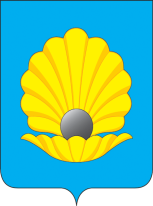 СОВЕТ ДЕПУТАТОВ ПОСЕЛЕНИЯ ФИЛИМОНКОВСКОЕ В ГОРОДЕ МОСКВЕРЕШЕНИЕВ соответствии с Бюджетным кодексом Российской Федерации, Федеральным законом от 06 октября 2003 г. № 131-Ф3 «Об общих принципах организации местного самоуправления в Российской Федерации», Законом города Москвы от 06 ноября 2002 г. № 56 «Об организации местного самоуправления в городе Москве», Уставом поселения Филимонковское, Решением Совета депутатов поселения Филимонковское от 24 июля 2014 г. № 16-1 «Об утверждении Положения о бюджетном процессе в поселении Филимонковское в городе Москве»,СОВЕТ ДЕПУТАТОВ ПОСЕЛЕНИЯ ФИЛИМОНКОВСКОЕ РЕШИЛ:Утвердить основные характеристики бюджета муниципального образования поселение Филимонковское в городе Москве на 2022 год:по доходам в сумме 668 439,79 тыс.рублей;по расходам в сумме 668 439,79 тыс.рублей;бюджет принимается сбалансированным. Утвердить основные характеристики бюджета муниципального образования поселение Филимонковское в городе Москве на плановый период 2023 год:по доходам в сумме 432 807,22 тыс. рублей;по расходам в сумме 438 047,76 тыс. рублей, в том числе условно утверждаемые расходы - 5 240,54 тыс.руб.;дефицит составляет 5 240,54 тыс.руб. Утвердить основные характеристики бюджета муниципального образования поселение Филимонковское в городе Москве на плановый период 2024 год:по доходам в сумме 432 753,59 тыс. рублей;по расходам в сумме 443 230,89 тыс. рублей, в том числе условно утверждаемые расходы - 10 477,30 тыс.руб.;дефицит составляет 10 477,30 тыс.руб.Установить верхний предел муниципального внутреннего долга поселения Филимонковское в городе Москве на 01 января 2023 года в сумме 0,0 тыс. рублей, на 01 января 2024 года в сумме 0,0 тыс. рублей, на 01 января 2025 года в сумме 0,0 тыс. рублей.Установить, что в соответствии с нормативами, установленными законодательством Российской Федерации, доходы бюджета муниципального образования поселение Филимонковское в городе Москве в 2022 год и плановый период 2023 и 2024 годов формируются за счет:Налоговых доходов в части:а) отчислений от налога на доходы физических лиц по нормативу 53,9 %, установленному Законом города Москвы:- источником которых является налоговый агент, за исключением доходов, в отношении которых исчисление и уплата налога осуществляются в соответствии со ст.ст.227, 227.1 и 228 Налогового кодекса Российской Федерации;- полученных от осуществления деятельности физическими лицами, зарегистрированными в качестве индивидуальных предпринимателей, нотариусов, занимающихся частной практикой, адвокатов, учредивших адвокатские кабинеты, и других лиц, занимающихся частной практикой в соответствии со ст. 227 Налогового кодекса Российской Федерации;- полученных физическими лицами в соответствии со ст. 228 Налогового кодекса Российской Федерации;б) отчислений от акцизов на автомобильный бензин, прямогонный бензин, дизельное топливо, моторные масла для дизельных и (или) карбюраторных (инжекторных) двигателей, производимые на территории Российской Федерации, для формирования муниципальных дорожных фондов по установленным Законом города Москвы нормативам: 2022 год - 0,0175 %; 2023 год - 0,0169 %; 2024 год - 0,0167 %;в) отчислений от единого сельскохозяйственного налога – по нормативу 50 процентов;г) отчислений от единого сельскохозяйственного налога (за налоговые периоды, истекшие до 1 января 2011 года) – по нормативу 45 процентов;д) налога на имущество физических лиц, взимаемого по ставкам, применяемым к объектам налогообложения, расположенным в границах поселения, – по нормативу 100 процентов;е) земельного налога – по нормативу 100 процентов:- с организаций, обладающих земельным участком, расположенным в границах поселений;- с физических лиц, обладающих земельным участком, расположенным в границах поселения;ж) государственной пошлины (подлежащей зачислению по месту государственной регистрации совершения юридически значимых действий или выдачи документов) – по нормативу 100 процентов:- за выдачу органом местного самоуправления поселения специального разрешения на движение по автомобильным дорогам транспортных средств, осуществляющих перевозки опасных, тяжеловесных и (или) крупногабаритных грузов;- за совершение нотариальных действий должностными лицами органов местного самоуправления поселения, уполномоченными в соответствии с законодательными актами Российской Федерации на совершение нотариальных действий.Неналоговых доходов в части:а) доходов, получаемых в виде арендной платы за земельные участки, государственная собственность на которые не разграничена и которые расположены в границах поселений, а также средства от продажи права на заключение договоров аренды указанных земельных участков, расположенных в границах поселений, - по нормативу 50 процентов;б) доходов, получаемых в виде арендной платы, а также средств от продажи права на заключение договоров аренды за земли, находящиеся в собственности поселений (за исключением земельных участков муниципальных бюджетных и автономных учреждений), - по нормативу 100 процентов;в) доходов от сдачи в аренду имущества, находящегося в оперативной управлении органов управления поселений и созданных ими учреждений (за исключением имущества муниципальных бюджетных и автономных учреждений), - по нормативу 100 процентов;г) доходов от сдачи в аренду имущества, составляющего муниципальную казну поселений (за исключением земельных участков), - по нормативу 100 процентов;д) доходов от продажи земельных участков, государственная собственность на которые не разграничена и которые расположены в границах поселений, - по нормативу 50 процентов;е) платы по соглашениям об установлении сервитута, заключенным органами местного самоуправления поселений, государственными или муниципальными предприятиями либо государственными или муниципальными учреждениями в отношении земельных участков, государственная собственность на которые не разграничена и которые расположены в границах поселений, - по нормативу 50 процентов;ж) платы по соглашениям об установлении сервитута, заключенным органами местного самоуправления поселений, государственными или муниципальными предприятиями либо государственными или муниципальными учреждениями в отношении земельных участков, находящихся в муниципальной собственности поселений, - по нормативу 100 процентов;з) доходов от перечисления части прибыли, остающейся после уплаты налогов и иных обязательных платежей муниципальных унитарных предприятий, созданных поселениями, - по нормативу 100 процентов;и) прочих поступлений от использования имущества, находящегося в муниципальной собственности поселений (за исключением имущества муниципальных бюджетных и  автономных учреждений, а также имущества муниципальных унитарных предприятий, в том числе казенных), - по нормативу 100 процентов;к) доходов от оказания платных услуг (работ) и компенсации затрат государства – по нормативу 100 процентов;л) доходов от продажи земельных участков, находящихся в муниципальной собственности поселений (за исключением земельных участков муниципальных бюджетных и автономных учреждений), - по нормативу 100 процентов;м) платы за увеличение площади земельных участков, находящихся в частной собственности, в результате перераспределения таких земельных участков и земель и (или) земельных участков, государственная собственность на которые не разграничена и которые расположены в границах поселений, - по нормативу 50 процентов;н) платы за увеличение площади земельных участков, находящихся в частной собственности, в результате перераспределения таких земельных участков и земельных участков, находящихся в муниципальной собственности поселений, - по нормативу 100 процентов;о) доходов от продажи квартир, находящихся в муниципальной собственности поселений, - по нормативу 100 процентов;п) доходов от реализации имущества, находящегося в муниципальной собственности поселений, в части реализации основных средств (за исключением движимого имущества муниципальных бюджетных и автономных учреждений, а также имущества муниципальных унитарных предприятий, в том числе казенных) и материальных запасов (за исключением имущества муниципальных бюджетных и автономных учреждений, а также имущества муниципальных унитарных предприятий, в том числе казенных), по нормативу 100 процентов;р) денежных взысканий (штрафов), установленных Кодексом Российской Федерации об административных правонарушениях за административные правонарушения, выявленные должностными лицами органов муниципального контроля поселений, - по нормативу 100 процентов;с) денежных взысканий (штрафов), установленных Кодексом Российской Федерации об административных правонарушениях за административные правонарушения в области финансов, связанные с нецелевым использованием бюджетных средств, нарушением порядка и (или) условий предоставления (расходования) межбюджетных трансфертов, нарушений условий предоставления бюджетных инвестиций, субсидий юридическим лицам, индивидуальным предпринимателям и физическим лицам, в случае если соответствующие бюджетные средства, межбюджетные трансферты, бюджетные инвестиции, субсидии были предоставлены из бюджета поселения, - по нормативу 100 процентов;т) денежных взысканий (штрафов), неустоек, пеней, которые должны быть уплачены юридическим или физическим лицом в соответствии с законом или договором в случае неисполнения или ненадлежащего исполнения обязательств перед органом местного самоуправления поселения, муниципальным казенным учреждением поселения, - по нормативу 100 процентов;у) денежных средств, изымаемых в собственность поселений в соответствии с решениями судов, за исключением денежных средств, обращенных в собственность государства на основании обвинительных приговоров судов, - по нормативу 100 процентов;ф) платежей по искам о возмещении ущерба, а также платежей, уплачиваемых при добровольном возмещении ущерба, причиненного муниципальному имуществу поселений (за исключением имущества муниципальных бюджетных и автономных учреждений, а также имущества муниципальных унитарных предприятий, в том числе казенных), - по нормативу 100 процентов;х) платежей в целях возмещения убытков, причиненных уклонением от заключения с органом местного самоуправления поселения (муниципальным казенным учреждением поселения) муниципального контракта, - по нормативу 100 процентов;ц) платежей в целях возмещения ущерба при расторжении муниципального контракта, заключенного с органом местного самоуправления поселения (муниципальным казенным учреждением поселения), в связи с односторонним отказом исполнителя (подрядчика) от его исполнения – по нормативу 100 процентов;ч) штрафов, неустоек, пеней, уплаченных в случае просрочки исполнения поставщиком (подрядчиком, исполнителем) обязательств, предусмотренных муниципальным контрактом, заключенным органом местного самоуправления поселения (муниципальным казенным учреждением поселения), - по нормативу 100 процентов;ш) прочих поступлений от денежных взысканий (штрафов), санкций и иных сумм в возмещение ущерба - по нормативу 100 процентов;щ) прочих неналоговых доходов - по нормативу 100 процентов;э) невыясненных поступлений - по нормативу 100 процентов.Безвозмездных поступлений в части:- добровольные пожертвования;- межбюджетные трансферты бюджетам поселений из бюджета города МосквыУтвердить поступления доходов в бюджет поселения Филимонковское в городе Москве на 2022 год согласно приложению 1 к настоящему решению.Утвердить поступления доходов в бюджет поселения Филимонковское в городе Москве на плановый период 2023 и 2024 годов согласно приложению 2 к настоящему решению.Утвердить перечень источников внутреннего финансирования дефицита бюджета муниципального образования поселение Филимонковское в городе Москве на 2022 год и плановый период 2023 и 2024 годов согласно приложению 3 к настоящему решению.Утвердить расходы бюджета поселения Филимонковское в городе Москве по разделам, подразделам, целевым статьям и видам расходов бюджета на 2022 год согласно приложению 4 к настоящему решению.Утвердить расходы бюджета поселения Филимонковское в городе Москве по разделам, подразделам, целевым статьям и видам расходов бюджета на плановый период 2023 и 2024 годов согласно приложению 5 к настоящему решению.Утвердить ведомственную структуру расходов бюджета поселения Филимонковское в городе Москве на 2022 год согласно приложению 6 к настоящему решению.Утвердить ведомственную структуру расходов бюджета поселения Филимонковское в городе Москве на плановый период 2023 и 2024 годов согласно приложению 7 к настоящему решению.Утвердить источники внутреннего финансирования дефицита бюджета поселения Филимонковское в городе Москве на 2022 год и плановый период 2023 и 2024 годов согласно приложению 8 к настоящему решению.Установить в составе общегосударственных расходов бюджета муниципального образования поселение Филимонковское в городе Москве на 2022 год размер резервного фонда бюджета поселения Филимонковское в сумме 400,0 тыс. руб., на 2023 год - 400,0 тыс. рублей, на 2024 год - 400,0 тыс. рублей. Расходование средств резервного фонда осуществляется в порядке, установленном администрацией муниципального образования поселение Филимонковское, и направляются на финансирование непредвиденных расходов, в том числе проведение аварийно - восстановительных работ по ликвидации стихийных бедствий и чрезвычайных ситуаций природного и техногенного характера и их последствий.Утвердить объем бюджетных ассигнований муниципального дорожного фонда поселения Филимонковское на 2022 год в размере 138 409,25 тыс.руб., на 2023 год – 141 409,25 тыс.руб. и на 2024 год в размере 141 409,25 тыс.руб. Бюджетные ассигнования дорожного фонда поселения Филимонковское предусмотрены на реализацию мероприятий муниципальной программы ««Содержание и ремонт объектов дорожного хозяйства внутригородского муниципального образования поселение Филимонковское в городе Москве на 2022-2024 годы».Утвердить объемы бюджетных ассигнований для предоставления субсидии муниципальному бюджетному учреждению поселения Филимонковское на выполнение муниципального задания на 2022 год в сумме 29 717,40 тыс. рублей, на 2023 год - 32 689,14 тыс. рублей, на 2024 год - 32 689,14 тыс. рублей. Предоставление субсидии осуществляется в порядке, установленном администрацией поселения.Утвердить объемы бюджетных ассигнований для предоставления субсидии муниципальному бюджетному учреждению поселения Филимонковское на иные цели на 2022 год в сумме 8 0000,00 рублей, плановый период 2023 и 2024 годов в сумме 0,0 рублей. Предоставление субсидии осуществляется в порядке, установленном администрацией поселения.Установить, что в бюджете поселения Филимонковское в городе Москве на 2022 год и плановый период 2023 и 2024 годов учтены межбюджетные трансферты, предоставляемые из бюджетов различных уровней бюджетной системы Российской Федерации бюджету поселения Филимонковское в городе Москве согласно приложению 9 к настоящему решению.Установить, что в 2022 году и плановом периоде 2023 и 2024 годов гражданам, находящимся в трудной жизненной ситуации и постоянно проживающим на территории поселения Филимонковское, может быть оказана адресная социальная помощь в размерах, порядке и на условиях, утвержденных нормативно - правовыми актами.Общий объем бюджетных ассигнований, направляемых на исполнение публичных нормативных обязательств, на 2022 год в сумме 887,53 тыс.рублей, на 2023 год - 887,53 тыс. рублей, на 2024 год - 887,53 тыс. рублей.Общий объем условно утвержденных расходов на 2023 год планового периода составляет 5 240,54 тыс. рублей (в объеме не менее 2,5 процента общего объема расходов бюджета (без учета расходов бюджета, предусмотренных за счет межбюджетных трансфертов из других бюджетов бюджетной системы Российской Федерации, имеющих целевое назначение), на 2024 год планового периода в объеме 10 477,30 тыс. рублей (не менее 5 процентов общего объема расходов бюджета (без учета расходов бюджета, предусмотренных за счет межбюджетных трансфертов из других бюджетов бюджетной системы Российской Федерации, имеющих целевое назначение);Установить, что в ходе исполнения бюджета поселения Филимонковское в городе Москве администрация муниципального образования поселение Филимонковское имеет право вносить изменения в сводную бюджетную роспись в случаях, установленных законодательством Российской Федерации.Установить, что предварительная оплата (авансирование) за счет средств бюджета поселения Филимонковское в городе Москве поставок продукции, выполнения работ, оказания услуг по муниципальным контрактам (договорам), заключаемым в соответствии с законодательством в сфере закупок, осуществляется в порядке, устанавливаемом администрацией поселения Филимонковское.Установить, что финансирование переданных бюджету поселения Филимонковское в городе Москве отдельных полномочий государственной власти Российской Федерации осуществляется в пределах средств, выделенных бюджету поселения Филимонковское в городе Москве в виде субвенций на реализацию переданных полномочий на осуществление первичного воинского учета на территориях, где отсутствуют военные комиссариаты, и составляет на 2022 год и плановый период 2023 и 2024 годов в объемах по 582,90 тыс.руб.Установить, что из бюджета поселения Филимонковское в городе Москве осуществляется погашение кредиторской задолженности в пределах средств, предусмотренных решением Совета депутатов поселения Филимонковское о бюджете на 2022 год и плановый период 2023 и 2024 годов.Установить, что:- остатки средств бюджета поселения Филимонковское в городе Москве на 01 января 2022 года могут в полном объеме направляться в 2022 году на покрытие временного кассового разрыва,- остатки средств бюджета поселения Филимонковское в городе Москве на 01 января 2023 года могут в полном объеме направляться в 2023 году на покрытие временного кассового разрыва,- остатки средств бюджета поселения Филимонковское в городе Москве на 01 января 2024 года могут в полном объеме направляться в 2024 году на покрытие временного кассового разрыва.Установить, что заключение и оплата муниципальных контрактов и договоров на поставку продукции для муниципальных нужд поселения Филимонковское, исполнение которых осуществляется за счет средств бюджета поселения Филимонковское, производятся в пределах доведенных ему по кодам классификации расходов бюджета поселения Филимонковское лимитов бюджетных обязательств и с учетом ранее принятых и неисполненных обязательств.Установить, что нормативные правовые акты, влекущие дополнительные расходы за счет средств бюджета поселения Филимонковское в городе Москве, а также сокращающие его доходную базу, реализуются только при наличии профицита бюджета, источников дополнительных поступлений в бюджет и (или) при сокращении расходов по конкретным статьям бюджета поселения Филимонковское в городе Москве после внесения соответствующих изменений и дополнений в настоящее решение.Установить, что средства, поступающие во временное распоряжение в соответствии с правовыми актами Российской Федерации и правовыми актами города Москвы, учитываются на лицевых счетах, открытых в Управлении Федерального казначейства по городу Москве, в порядке, установленном Правительством МосквыУстановить, что исполнение бюджета поселения Филимонковское в городе Москве осуществляется с использованием лицевых счетов бюджета поселения Филимонковское, открытых в Управлении Федерального казначейства по городу Москве, в соответствии с законодательством Российской Федерации.Настоящее решение вступает в силу с 01 января 2022 г.Опубликовать настоящее Решение в бюллетене «Московский муниципальный вестник» и разместить на официальном интернет – сайте администрации поселения Филимонковское – www. filimonky.ru.Контроль за исполнением настоящего решения возложить на главу поселения Филимонковское Аришину Марию Васильевну.Глава поселения Филимонковское                                            М.В. АришинаПриложение 1к решению Совета депутатов поселения Филимонковское от 11 ноября 2021 г. № 43/1Поступления доходов в бюджет поселения Филимонковское в городе Москве на 2022 годПриложение 2к решению Совета депутатов поселения Филимонковское от 11 ноября 2021 г. № 43/1Поступления доходов в бюджет поселения Филимонковскоев городе Москве на плановый период 2023 и 2024 годовПриложение 3к решению Совета депутатов поселения Филимонковское от 11 ноября 2021 г. № 43/1Перечень главных администраторов источников внутреннего финансирования дефицита бюджета поселения Филимонковское в городе Москве на 2022 год и плановый период 2023 и 2024 годовПриложение 4к решению Совета депутатов поселения Филимонковское от 11 ноября 2021 г. № 43/1Расходы бюджета поселения Филимонковское в городе Москве по разделам, подразделам, целевым статьям и видам расходов бюджета на 2022 годПриложение 5к решению Совета депутатов поселения Филимонковское от 11 ноября 2021 года № 43/1Расходы бюджета поселения Филимонковское в городе Москве по разделам, подразделам, целевым статьям и видам расходов бюджета на плановый период 2023 и 2024 годовПриложение 6к решению Совета депутатов поселения Филимонковское от 11 ноября 2021 г. № 43/1Ведомственная структура расходов бюджета поселения Филимонковское в городе Москве на 2022 годПриложение 7к решению Совета депутатов поселения Филимонковское от 11 ноября 2021 года № 43/1Ведомственная структура расходов бюджета поселения Филимонковское в городе Москве на плановый период 2023 и 2024 годовПриложение 8к решению Совета депутатов поселения Филимонковское от 11 ноября 2021 года № 43/1Источники внутреннего финансирования дефицита бюджета поселения Филимонковскоев городе Москве на 2022 год и плановый период 2023 и 2024 годовПриложение 9к решению Совета депутатов поселения Филимонковское от 11 ноября 2021 года № 43/1Межбюджетные трансферты, предоставляемые из бюджетов различныхуровней бюджетной системы Российской Федерации  бюджету поселения Филимонковскоев городе Москве, предоставляемые на 2022 год и плановый период 2023 и 2024 годов11 ноября 2021 г.№43/1О бюджете внутригородского муниципального образования поселение Филимонковское в городе Москве на 2022 год и плановый период 2023 и 2024 годов/ тыс.руб./КодыНаименование Сумма000 1 00 00000 00 0000 000НАЛОГОВЫЕ И НЕНАЛОГОВЫЕ ДОХОДЫ209 389.89000 1 01 00000 00 0000 000НАЛОГИ НА ПРИБЫЛЬ, ДОХОДЫ79 181.83000 1 01 02000 01 0000 110Налог на доходы физических лиц79 181.83000 1 01 02010 01 0000 110Налог на доходы физических лиц с доходов, источником которых является налоговый агент, за исключением доходов, в отношении которых исчисление и уплата налога осуществляется в соответствии со статьями 227, 227.1 и 228 Налогового кодекса Российской Федерации79 181.83000 1 03 00000 00 0000 000НАЛОГИ НА ТОВАРЫ (РАБОТЫ, УСЛУГИ), РЕАЛИЗУЕМЫЕ НА ТЕРРИТОРИИ РОССИЙСКОЙ ФЕДЕРАЦИИ4 109.49000 1 03 02000 01 0000 110Акцизы по подакцизным товарам (продукции), производимым на территории Российской Федерации 4 109.49000 1 03 02230 01 0000 110Доходы от уплаты акцизов на дизельное топливо, подлежащие распределению между бюджетами субъектов Российской Федерации и местными бюджетами с учетом установленных дифференцированных нормативов отчислений в местные бюджеты 1 889.21000 1 03 02231 01 0000 110Доходы от уплаты акцизов на дизельное топливо, подлежащие распределению между бюджетами субъектов Российской Федерации и местными бюджетами с учетом установленных дифференцированных нормативов отчислений в местные бюджеты (по нормативам, установленным федеральным законом о федеральном бюджете в целях формирования дорожных фондов субъектов Российской Федерации)1 889.21000 1 03 02240 01 0000 110Доходы от уплаты акцизов на моторные масла для дизельных и (или) карбюраторных (инжекторных) двигателей, подлежащие распределению между бюджетами субъектов Российской Федерации и местными бюджетами с учетом установленных дифференцированных нормативов отчислений в местные бюджеты10.66000 1 03 02241 01 0000 110Доходы от уплаты акцизов на моторные масла для дизельных и (или) карбюраторных (инжекторных) двигателей, подлежащие распределению между бюджетами субъектов Российской Федерации и местными бюджетами с учетом установленных дифференцированных нормативов отчислений в местные бюджеты (по нормативам, установленным федеральным законом о федеральном бюджете в целях формирования дорожных фондов субъектов Российской Федерации)10.66000 1 03 02250 01 0000 110Доходы от уплаты акцизов на автомобильный бензин, подлежащие распределению между бюджетами субъектов Российской Федерации и местными бюджетами с учетом установленных дифференцированных нормативов отчислений в местные бюджеты2 478.74000 1 03 02251 01 0000 110Доходы от уплаты акцизов на автомобильный бензин, подлежащие распределению между бюджетами субъектов Российской Федерации и местными бюджетами с учетом установленных дифференцированных нормативов отчислений в местные бюджеты (по нормативам, установленным федеральным законом о федеральном бюджете в целях формирования дорожных фондов субъектов Российской Федерации)2 478.74000 1 03 02260 01 0000 110Доходы от уплаты акцизов на прямогонный бензин, подлежащие распределению между бюджетами субъектов Российской Федерации и местными бюджетами с учетом установленных дифференцированных нормативов отчислений в местные бюджеты- 269.12000 1 03 02261 01 0000 110Доходы от уплаты акцизов на прямогонный бензин, подлежащие распределению между бюджетами субъектов Российской Федерации и местными бюджетами с учетом установленных дифференцированных нормативов отчислений в местные бюджеты (по нормативам, установленным федеральным законом о федеральном бюджете в целях формирования дорожных фондов субъектов Российской Федерации) - 269.12000 1 06 00000 00 0000 000 НАЛОГИ НА ИМУЩЕСТВО117 035.44000 1 06 01000 00 0000 110 Налог на имущество физических лиц14 124.70000 1 06 01010 03 0000 110 Налог на имущество физических лиц, взимаемый по ставкам, применяемым к объектам налогообложения, расположенным в границах внутригородских муниципальных образований городов федерального значения14 124.70000 1 06 06000 00 0000 110 Земельный налог102 910.74000 1 06 06030 00 0000 110 Земельный налог с организаций92 323.64000 1 06 06031 03 0000 110 Земельный налог с организаций, обладающих земельным участком, расположенным в границах внутригородских муниципальных образований городов федерального значения92 323.64000 1 06 06040 00 0000 110 Земельный налог с физических лиц10 587.10000 1 06 06041 03 0000 110 Земельный налог с физических лиц, обладающих земельным участком, расположенным в границах внутригородских муниципальных образований городов федерального значения10 587.10000 1 11 00000 00 0000 000ДОХОДЫ ОТ ИСПОЛЬЗОВАНИЯ ИМУЩЕСТВА, НАХОДЯЩЕГОСЯ В ГОСУДАРСТВЕННОЙ И МУНИЦИПАЛЬНОЙ СОБСТВЕННОСТИ6 096.59000 1 11 05000 00 0000 120Доходы, получаемые в виде арендной либо иной платы за передачу в возмездное пользование государственного и муниципального имущества  (за исключением имущества бюджетных и автономных учреждений, а также имущества государственных и муниципальных унитарных предприятий, в том числе казенных) 6 096.59000 1 11 05010 00 0000 120Доходы, получаемые в виде арендной платы за земельные участки, государственная собственность на которые не разграничена, а также средства от продажи права на заключение договоров аренды указанных земельных участков1 818.20000 1 11 05011 02 0000 120Доходы, получаемые в виде арендной платы за земельные участки, государственная собственность на которые не разграничена,  и которые расположены в границах городов федерального значения, а также средства от продажи права на заключение договоров аренды указанных земельных участков1 818.20000 1 11 05030 00 0000 120 Доходы от сдачи в аренду имущества, находящегося в оперативном управлении органов государственной власти, органов местного самоуправления, органов управления государственными внебюджетными фондами и созданных ими учреждений (за исключением имущества бюджетных и автономных учреждений)4 278.39000 1 11 05033 03 0000 120 Доходы от сдачи в аренду имущества, находящегося в оперативном управлении органов управления внутригородских муниципальных образований городов федерального значения и созданных ими учреждений (за исключением имущества муниципальных бюджетных и автономных учреждений)4 278.39000 1 14 00000 00 0000 000ДОХОДЫ ОТ ПРОДАЖИ МАТЕРИАЛЬНЫХ И НЕМАТЕРИАЛЬНЫХ АКТИВОВ2 966.54000 1 14 01000 00 0000 410Доходы от продажи квартир97.05000 1 14 01030 03 0000 410Доходы от продажи квартир, находящихся в собственности внутригородских муниципальных образований городов федерального значения 97.05000 1 14 02000 00 0000 000Доходы от реализации имущества, находящегося в государственной и муниципальной собственности (за исключением движимого имущества бюджетных и автономных учреждений, а также имущества государственных и муниципальных унитарных предприятий, в том числе казенных)2 869.49000 1 14 02033 03 0000 410Доходы от реализации иного имущества, находящегося в муниципальной собственности внутригородских муниципальных образований городов федерального значения (за исключением имущества муниципальных бюджетных и автономных учреждений, а также имущества муниципальных унитарных предприятий, в том числе казенных), в части реализации основных средств по указанному имуществу2 869.49000 2 02 00000 00 0000 000БЕЗВОЗМЕЗДНЫЕ ПОСТУПЛЕНИЯ ОТ ДРУГИХ БЮДЖЕТОВ БЮДЖЕТНОЙ СИСТЕМЫ РОССИЙСКОЙ ФЕДЕРАЦИИ459 049.90000 2 02 20000 00 0000 150Субсидии бюджетам бюджетной системы Российской Федерации (межбюджетные субсидии)458 465.50000 2 02 29999 00 0000 150Прочие субсидии458 465.50000 2 02 29999 03 0000 150Прочие субсидии бюджетам внутригородских муниципальных образований городов федерального значения458 465.50000 2 02 29999 03 0001 150Прочие субсидии бюджетам внутригородских муниципальных образований городов федерального значения (в сфере жилищно-коммунального хозяйства, благоустройства и дорожной деятельности)458 465.50000 2 02 30000 00 0000 150Субвенции бюджетам бюджетной системы Российской Федерации584.40000 2 02 35118 03 0000 150Субвенции бюджетам внутригородских муниципальных образований городов федерального значения на осуществление первичного воинского учета органами местного самоуправления поселений, муниципальных и городских округов584.40ВСЕГО ДОХОДОВ БЮДЖЕТА  668 439.79/ тыс.руб./КодыНаименование План на 2023 годПлан на 2024 год000 100 00000 00 0000 000НАЛОГОВЫЕ И НЕНАЛОГОВЫЕ ДОХОДЫ209 621.62209 546.09000 101 00000 00 0000 000НАЛОГИ НА ПРИБЫЛЬ, ДОХОДЫ79 181.8379 181.83000 1 01 02000 01 0000 110Налог на доходы физических лиц79 181.8379 181.83000 1 01 02010 01 0000 110Налог на доходы физических лиц с доходов, источником которых является налоговый агент, за исключением доходов, в отношении которых исчисление и уплата налога осуществляется в соответствии со статьями 227, 227.1 и 228 Налогового кодекса Российской Федерации79 181.8379 181.83000 103 00000 00 0000 000НАЛОГИ НА ТОВАРЫ (РАБОТЫ, УСЛУГИ), РЕАЛИЗУЕМЫЕ НА ТЕРРИТОРИИ РОССИЙСКОЙ ФЕДЕРАЦИИ4 132.474 132.47000 103 02000 01 0000 110Акцизы по подакцизным товарам (продукции), производимым на территории Российской Федерации4 132.474 132.47000 1 03 02230 01 0000 110Доходы от уплаты акцизов на дизельное топливо, подлежащие распределению между бюджетами субъектов Российской Федерации и местными бюджетами с учетом установленных дифференцированных нормативов отчислений в местные бюджеты1 913.261 913.26000 1 03 02231 01 0000 110Доходы от уплаты акцизов на дизельное топливо, подлежащие распределению между бюджетами субъектов Российской Федерации и местными бюджетами с учетом установленных дифференцированных нормативов отчислений в местные бюджеты (по нормативам, установленным федеральным законом о федеральном бюджете в целях формирования дорожных фондов субъектов Российской Федерации)1 913.261 913.26000 1 03 02240 01 0000 110Доходы от уплаты акцизов на моторные масла для дизельных и (или) карбюраторных (инжекторных) двигателей, подлежащие распределению между бюджетами субъектов Российской Федерации и местными бюджетами с учетом установленных дифференцированных нормативов отчислений в местные бюджеты10.6910.69000 1 03 02241 01 0000 110Доходы от уплаты акцизов на моторные масла для дизельных и (или) карбюраторных (инжекторных) двигателей, подлежащие распределению между бюджетами субъектов Российской Федерации и местными бюджетами с учетом установленных дифференцированных нормативов отчислений в местные бюджеты (по нормативам, установленным федеральным законом о федеральном бюджете в целях формирования дорожных фондов субъектов Российской Федерации)10.6910.69000 1 03 02250 01 0000 110Доходы от уплаты акцизов на автомобильный бензин, подлежащие распределению между бюджетами субъектов Российской Федерации и местными бюджетами с учетом установленных дифференцированных нормативов отчислений в местные бюджеты2 502.252 502.25000 1 03 02251 01 0000 110Доходы от уплаты акцизов на автомобильный бензин, подлежащие распределению между бюджетами субъектов Российской Федерации и местными бюджетами с учетом установленных дифференцированных нормативов отчислений в местные бюджеты (по нормативам, установленным федеральным законом о федеральном бюджете в целях формирования дорожных фондов субъектов Российской Федерации)2 502.252 502.25000 1 03 02260 01 0000 110Доходы от уплаты акцизов на прямогонный бензин, подлежащие распределению между бюджетами субъектов Российской Федерации и местными бюджетами с учетом установленных дифференцированных нормативов отчислений в местные бюджеты- 293.73- 293.73000 1 03 02261 01 0000 110Доходы от уплаты акцизов на прямогонный бензин, подлежащие распределению между бюджетами субъектов Российской Федерации и местными бюджетами с учетом установленных дифференцированных нормативов отчислений в местные бюджеты (по нормативам, установленным федеральным законом о федеральном бюджете в целях формирования дорожных фондов субъектов Российской Федерации)- 293.73- 293.73000 106 00000 00 0000 000 НАЛОГИ НА ИМУЩЕСТВО117 416.84117 416.84000 106 01000 00 0000 110 Налог на имущество физических лиц14 506.1014 506.10000 106 01010 03 0000 110 Налог на имущество физических лиц, взимаемый по ставкам, применяемым к объектам налогообложения, расположенным в границах внутригородских муниципальных образований городов федерального значения14 506.1014 506.10000 106 06000 00 0000 110 Земельный налог102 910.74102 910.74000 1 06 06030 00 0000 110 Земельный налог с организаций92 323.6492 323.64000 106 06031 03 0000 110 Земельный налог с организаций, обладающих земельным участком, расположенным в границах внутригородских муниципальных образований городов федерального значения92 323.6492 323.64000 1 06 06040 00 0000 110 Земельный налог с физических лиц10 587.1010 587.10000 106 06041 03 0000 110 Земельный налог с физических лиц, обладающих земельным участком, расположенным в границах внутригородских муниципальных образований городов федерального значения10 587.1010 587.10000 111 00000 00 0000 000ДОХОДЫ ОТ ИСПОЛЬЗОВАНИЯ ИМУЩЕСТВА, НАХОДЯЩЕГОСЯ В ГОСУДАРСТВЕННОЙ И МУНИЦИПАЛЬНОЙ СОБСТВЕННОСТИ6 096.596 096.59000 111 05000 00 0000 120Доходы, получаемые в виде арендной либо иной платы за передачу в возмездное пользование государственного и муниципального имущества  (за исключением имущества бюджетных и автономных учреждений, а также имущества государственных и муниципальных унитарных предприятий, в том числе казенных)6 096.596 096.59000 1 11 05010 00 0000 120Доходы, получаемые в виде арендной платы за земельные участки, государственная собственность на которые не разграничена, а также средства от продажи права на заключение договоров аренды указанных земельных участков1 818.201 818.20000 111 05011 02 0000 120Доходы, получаемые в виде арендной платы за земельные участки, государственная собственность на которые не разграничена,  и которые расположены в границах городов федерального значения, а также средства от продажи права на заключение договоров аренды указанных земельных участков1 818.201 818.20000 1 11 05030 00 0000 120 Доходы от сдачи в аренду имущества, находящегося в оперативном управлении органов государственной власти, органов местного самоуправления, органов управления государственными внебюджетными фондами и созданных ими учреждений (за исключением имущества бюджетных и автономных учреждений)4 278.394 278.39000 111 05033 03 0000 120 Доходы от сдачи в аренду имущества, находящегося в оперативном управлении органов управления внутригородских муниципальных образований городов федерального значения и созданных ими учреждений (за исключением имущества муниципальных бюджетных и автономных учреждений)4 278.394 278.39000 114 00000 00 0000 000ДОХОДЫ ОТ ПРОДАЖИ МАТЕРИАЛЬНЫХ И НЕМАТЕРИАЛЬНЫХ АКТИВОВ2 793.892 718.36000 1 14 02000 00 0000 000Доходы от реализации имущества, находящегося в государственной и муниципальной собственности (за исключением движимого имущества бюджетных и автономных учреждений, а также имущества государственных и муниципальных унитарных предприятий, в том числе казенных)2 793.892 718.36000 1 14 02033 03 0000 410Доходы от реализации иного имущества, находящегося в муниципальной собственности внутригородских муниципальных образований городов федерального значения (за исключением имущества муниципальных бюджетных и автономных учреждений, а также имущества муниципальных унитарных предприятий, в том числе казенных), в части реализации основных средств по указанному имуществу2 793.892 718.36000 2 02 00000 00 0000 000БЕЗВОЗМЕЗДНЫЕ ПОСТУПЛЕНИЯ ОТ ДРУГИХ БЮДЖЕТОВ БЮДЖЕТНОЙ СИСТЕМЫ РОССИЙСКОЙ ФЕДЕРАЦИИ223 185.60223 207.50000 2 02 20000 00 0000 150Субсидии бюджетам бюджетной системы Российской Федерации (межбюджетные субсидии)222 579.80222 579.80000 2 02 29999 00 0000 150Прочие субсидии222 579.80222 579.80000 2 02 29999 03 0000 150Прочие субсидии бюджетам внутригородских муниципальных образований городов федерального значения222 579.80222 579.80000 2 02 29999 03 0001 150Прочие субсидии бюджетам внутригородских муниципальных образований городов федерального значения (в сфере жилищно-коммунального хозяйства, благоустройства и дорожной деятельности)222 579.80222 579.80000 2 02 30000 00 0000 150Субвенции бюджетам бюджетной системы Российской Федерации605.80627.70000 2 02 35118 03 0000 150Субвенции бюджетам внутригородских муниципальных образований городов федерального значения на осуществление первичного воинского учета органами местного самоуправления поселений, муниципальных и городских округов605.80627.70ВСЕГО ДОХОДОВ БЮДЖЕТА432 807.22432 753.59Код администратораКод группы, подгруппы, статьи и вида источниковНаименование123900Администрация поселения Филимонковское в городе МосквеАдминистрация поселения Филимонковское в городе Москве90001 01 00 00 03 000 710Размещение муниципальных ценных бумаг, номинальная стоимость которых указана в валюте Российской Федерации90001 01 00 00 03 0000 810Погашение муниципальных ценных бумаг, номинальная стоимость которых указана в валюте Российской Федерации90001 02 00 00 03 0000 710Получение кредитов от кредитных организаций бюджетом внутригородских муниципальных образований городов федерального значения в валюте Российской Федерации 90001 02 00 00 03 0000 810Погашение бюджетом внутригородских муниципальных образований городов федерального значения кредитов от кредитных  организаций в валюте Российской Федерации90001 03 00 00 03 0000 710Получение кредитов от других  бюджетов бюджетной системы Российской Федерации бюджетом внутригородских муниципальных образований городов федерального значения в валюте Российской Федерации90001 03 00 00 03 0000 810Погашение бюджетом внутригородских муниципальных образований городов федерального значения кредитов от других бюджетов бюджетной системы Российской Федерации в валюте Российской Федерации 90001 05 02 01 03 0000 510Увеличение прочих остатков денежных средств бюджета внутригородских муниципальных образований городов федерального значения 90001 05 02 01 03 0000 610Уменьшение прочих остатков денежных средств бюджета внутригородских муниципальных образований городов федерального значения 90001 05 02 02 03 0000 520Увеличение прочих остатков средств бюджета внутригородских муниципальных образований городов федерального значения, временно размещенных в ценные бумаги90001 05 02 02 03 0000 620Уменьшение прочих остатков средств бюджета внутригородских муниципальных образований городов федерального значения, временно размещенных в ценные бумаги90001 06 01 00 03 0000 630Средства от продажи акций и иных форм участия в капитале, находящихся в собственности внутригородских муниципальных образований городов федерального значения 90001 06 04 00 03 0000 810Исполнение гарантий внутригородских муниципальных образований городов федерального значения в валюте Российской Федерации в случае, если исполнение гарантом государственных и муниципальных гарантий ведет к возникновению права регрессного требования гаранту прав требования бенефициара к принципалу  (тыс. руб.) НаименованиеРЗПРЦСРВРСуммаАдминистрация поселения Филимонковское в городе Москве668 439.79ОБЩЕГОСУДАРСТВЕННЫЕ ВОПРОСЫ0191 801.83Функционирование Правительства Российской Федерации, высших органов исполнительной власти субъектов Российской Федерации, местных администраций010491 380.33Глава администрации010431 Б 01 001004 005.82Фонд оплаты труда государственных (муниципальных) органов и взносы по обязательному социальному страхованию010431 Б 01 001001212 883.77Иные выплаты персоналу государственных (муниципальных) органов,за исключением фонда оплаты труда010431 Б 01 00100122192.90Взносы по обязательному социальному страхованию на выплаты денежного содержания и иные выплаты работникам государственных (муниципальных) органов010431 Б 01 00100129929.15Обеспечение деятельности администрации / аппарата Совета депутатов ВМО в части содержания муниципальных служащих для решения вопросов местного значения010431 Б 01 0050087 374.51Расходы на выплату персоналу в целях обеспечения выполнения функций государственными (муниципальными) органами, казенными учреждениями, органами управления государственными внебюджетными фондами010431 Б 01 0050010076 979.79Фонд оплаты труда государственных (муниципальных) органов и взносы по обязательному социальному страхованию010431 Б 01 0050012151 376.06Иные выплаты персоналу государственных (муниципальных) органов,за исключением фонда оплаты труда010431 Б 01 005001227 748.20Взносы по обязательному социальному страхованию на выплаты денежного содержания и иные выплаты работникам государственных (муниципальных) органов010431 Б 01 0050012917 855.53Закупка товаров, работ и услуг для государственных (муниципальных) нужд010431 Б 01 005002009 137.58Иные закупки товаров, работ и услуг для государственных (муниципальных) нужд010431 Б 01 005002409 137.58Прочая закупка товаров, работ и услуг для обеспечения государственных (муниципальных) нужд010431 Б 01 005002448 637.58Закупка энергетических ресурсов010431 Б 01 00500247500.00Иные бюджетные ассигнования010431 Б 01 005008001 257.14Уплата налогов, сборов и иных платежей         010431 Б 01 005008501 257.14Уплата налога на имущество организаций и земельного налога010431 Б 01 005008511 237.14Уплата прочих налогов, сборов и иных платежей         010431 Б 01 0050085220.00Резервные фонды0111400.00Резервный фонд местных администраций011132 А 01 00000400.00Иные бюджетные ассигнования011132 А 01 00000800400.00Резервные средства011132 А 01 00000870400.00Другие общегосударственные вопросы011321.50Уплата членских взносов на осуществление деятельности Совета муниципальных образований города Москвы011331 Б 01 0040021.50Иные бюджетные ассигнования011331 Б 01 0040080021.50Уплата налогов, сборов и иных платежей011331 Б 01 0040085021.50Прочие расходы011331 Б 01 0040085321.50НАЦИОНАЛЬНАЯ ОБОРОНА02584.40Мобилизационная и вневойсковая подготовка0203584.40Руководство и управление в сфере установленных функций 020317 1 00 51180584.40Осуществление переданных органам местного самоуправления городских округов и поселений полномочий Российской Федерации по первичному воинскому учету020317 1 00 51180584.40Расходы на выплату персоналу в целях обеспечения выполнения функций государственными (муниципальными) органами, казенными учреждениями, органами управления государственными внебюджетными фондами020317 1 00 51180100534.97Фонд оплаты труда государственных (муниципальных) органов и взносы по обязательному социальному страхованию020317 1 00 51180121410.88Взносы по обязательному социальному страхованию на выплаты денежного содержания и иные выплаты работникам государственных (муниципальных) органов020317 1 00 51180129124.09Прочая закупка товаров, работ и услуг для обеспечения государственных (муниципальных) нужд020317 1 00 5118024449.43НАЦИОНАЛЬНАЯ БЕЗОПАСНОСТЬ И ПРАВООХРАНИТЕЛЬНАЯ ДЕЯТЕЛЬНОСТЬ031 000.00Защита населения и территоории от чрезвычайных ситуаций природного и техногенного характера, гражданская оборона0309705.00Мероприятия по предупреждению и ликвидации последствий чрезвычайных ситуаций и стихийных бедствий030935 Е 01 01400605.00Закупка товаров, работ и услуг для государственных (муниципальных) нужд030935 Е 01 01400200605.00Иные закупки товаров, работ и услуг для государственных (муниципальных) нужд030935 Е 01 01400240605.00Осуществление мероприятий по обеспечению безопасности людей на водных объектах, охране их жизни и здоровья030935 Е 01 01400244100.00Участие в предупреждении и ликвидации последствий чрезвычайных ситуаций в границах поселений030935 Е 01 01400244505.00Мероприятия по гражданской обороне030935 Е 01 01400100.00Подготовка населения и организаций к действиям в чрезвычайной ситуации в мирное и военное время030935 Е 01 01400100.00Закупка товаров, работ и услуг для государственных (муниципальных) нужд030935 Е 01 01400200100.00Иные закупки товаров, работ и услуг для государственных (муниципальных) нужд030935 Е 01 01400240100.00Организация и осуществление мероприятий по гражданской обороне, защите населения и территории поселения от чрезвычайных ситуаций природного и техногенного характера030935 Е 01 01400244100.00Другие вопросы в области национальной безопасности и правоохранительной деятельности0314295.00Закупка товаров, работ и услуг для государственных (муниципальных) нужд031435 Е 01 01400200295.00Иные закупки товаров, работ и услуг для государственных (муниципальных) нужд031435 Е 01 01400240295.00Участие в профилактике терроризма и экстремизма, а также в минимизации и (или) ликвидации последствий проявлений терроризма и экстремизма031435 Е 01 01400244195.00Обеспечение первичных мер пожарной безопасности в границах населенных пунктов поселения031435 Е 01 01400244100.00НАЦИОНАЛЬНАЯ ЭКОНОМИКА04145 649.75Дорожное хозяйство (дорожные фонды)0409145 649.75Целевые программы муниципальных образований040979 5 01 S010022 153.85Муниципальная программа "Содержание и ремонт объектов дорожного хозяйства внутригородского муниципального образования поселение Филимонковское в городе Москве на 2022-2024 годы"040979 5 01 S010022 153.85Поддержка дорожного хозяйства поселения Филимонковское040979 5 01 S010022 153.85Закупка товаров, работ и услуг для государственных (муниципальных) нужд040979 5 01 S010020022 153.85Иные закупки товаров, работ и услуг для государственных (муниципальных) нужд040979 5 01 S010024022 153.85Прочая закупка товаров, работ и услуг для обеспечения государственных (муниципальных) нужд040979 5 01 S010024422 153.85Консолидированная субсидия бюджетам внутригородских муниципальных образований в целях софинансирования расходных обязательств городских округов и поселений, возникающих при исполнении полномочий органов местного самоуправления в сфере жилищно-коммунального хозяйства, благоустройства и дорожной деятельности. Ремонт объектов дорожного хозяйства040933 А 02 0230076 902.40Закупка товаров, работ и услуг для государственных (муниципальных) нужд040933 А 02 0230020076 902.40Иные закупки товаров, работ и услуг для государственных (муниципальных) нужд040933 А 02 0230024076 902.40Прочая закупка товаров, работ и услуг для обеспечения государственных (муниципальных) нужд040933 А 02 0230024476 902.40Консолидированная субсидия бюджетам внутригородских муниципальных образований в целях софинансирования расходных обязательств городских округов и поселений, возникающих при исполнении полномочий органов местного самоуправления в сфере жилищно-коммунального хозяйства, благоустройства и дорожной деятельности. Содержание объектов дорожного хозяйства040933 А 02 0240045 382.40Закупка товаров, работ и услуг для государственных (муниципальных) нужд040933 А 02 0240020045 382.40Иные закупки товаров, работ и услуг для государственных (муниципальных) нужд040933 А 02 0240024045 382.40Прочая закупка товаров, работ и услуг для обеспечения государственных (муниципальных) нужд040933 А 02 0240024445 382.40Консолидированная субсидия бюджетам внутригородских муниципальных образований в целях софинансирования расходных обязательств городских округов и поселений, возникающих при исполнении полномочий органов местного самоуправления в сфере жилищно-коммунального хозяйства, благоустройства и дорожной деятельности. Разметка объектов дорожного хозяйства040933 А 02 025001 211.10Закупка товаров, работ и услуг для государственных (муниципальных) нужд040933 А 02 025002001 211.10Иные закупки товаров, работ и услуг для государственных (муниципальных) нужд040933 А 02 025002401 211.10Прочая закупка товаров, работ и услуг для обеспечения государственных (муниципальных) нужд040933 А 02 025002441 211.10ЖИЛИЩНО - КОММУНАЛЬНОЕ ХОЗЯЙСТВО05386 458.88Жилищное хозяйство05012 703.93Целевые программы муниципальных образований050179 5 02 S01002 703.93Муниципальная программа "Сохранность объектов жилищного фонда внутригородского муниципального образования поселение Филимонковское в городе Москве на 2022-2024 г.г."050179 5 02 S01002 703.93Мероприятия в области жилищного хозяйства 050179 5 02 S01002 703.93Закупка товаров, работ и услуг для государственных (муниципальных) нужд050179 5 02 S01002002 703.93Иные закупки товаров, работ и услуг для государственных (муниципальных) нужд050179 5 02 S01002402 703.93Прочая закупка товаров, работ и услуг для обеспечения государственных (муниципальных) нужд050179 5 02 S01002442 703.93Благоустройство0503383 754.95Целевые программы муниципальных образований050379 5 03 S010048 785.35Муниципальная программа "Об утверждении муниципальных программ по благоустройству территории внутригородского муниципального образования поселение Филимонковское в городе Москве в период 2022 - 2024 г.г."050379 5 03 S010048 785.35Закупка товаров, работ и услуг для государственных (муниципальных) нужд050379 5 03 S010020048 785.35Иные закупки товаров, работ и услуг для государственных (муниципальных) нужд050379 5 03 S010024048 785.35Прочая закупка товаров, работ и услуг для обеспечения государственных (муниципальных) нужд050379 5 03 S010024448 785.35Консолидированная субсидия бюджетам внутригородских муниципальных образований в целях софинансирования расходных обязательств городских округов и поселений, возникающих при исполнении полномочий органов местного самоуправления в сфере жилищно-коммунального хозяйства, благоустройства и дорожной деятельности. Благоустройство территории жилой застройки, улиц и общественных пространств, организация обустройства мест массового отдыха населения.050333 А 02 02100289 351.10Закупка товаров, работ и услуг для государственных (муниципальных) нужд050333 А 02 02100200289 351.10Иные закупки товаров, работ и услуг для государственных (муниципальных) нужд050333 А 02 02100240289 351.10Прочая закупка товаров, работ и услуг для обеспечения государственных (муниципальных) нужд050333 А 02 02100244289 351.10Консолидированная субсидия бюджетам внутригородских муниципальных образований в целях софинансирования расходных обязательств городских округов и поселений, возникающих при исполнении полномочий органов местного самоуправления в сфере жилищно-коммунального хозяйства, благоустройства и дорожной деятельности. Содержание дворовых территорий050333 А 02 0260045 618.50Закупка товаров, работ и услуг для государственных (муниципальных) нужд050333 А 02 0260020045 618.50Иные закупки товаров, работ и услуг для государственных (муниципальных) нужд050333 А 02 0260024045 618.50Прочая закупка товаров, работ и услуг для обеспечения государственных (муниципальных) нужд050333 А 02 0260024445 618.50ОБРАЗОВАНИЕ07700.00Молодежная политика0707700.00Организационно-воспитательная работа с моллодежью070735 Е 01 00500700.00Закупка товаров, работ и услуг для государственных (муниципальных) нужд070735 Е 01 00500200700.00Иные закупки товаров, работ и услуг для государственных (муниципальных) нужд070735 Е 01 00500240700.00Прочая закупка товаров, работ и услуг для обеспечения государственных (муниципальных) нужд070735 Е 01 00500244700.00КУЛЬТУРА И КИНЕМАТОГРАФИЯ0840 917.40Культура 080140 917.40Обеспечение деятельности подведомственных учреждений080144 0 99 0000037 717.40Субсидия на выполнение муниципального задания080144 0 99 0000061129 717.40Субсидия на иные цели080144 0 99 000006128 000.00Праздничные и социально-значимые мероприятия для населения080135 Е 01 005003 200.00Закупка товаров, работ и услуг для государственных (муниципальных) нужд080135 Е 01 005002003 200.00Иные закупки товаров, работ и услуг для государственных (муниципальных) нужд080135 Е 01 005002403 200.00Прочие расходы080135 Е 01 005002443 200.00СОЦИАЛЬНАЯ ПОЛИТИКА10887.53Пенсионное обеспечение1001387.53Доплаты к пенсиям муниципальным служащим города Москвы100135 П 01 01500387.53Социальное обеспечение и иные выплаты населению100135 П 01 01500300387.53Публичные нормативные социальные выплаты гражданам100135 П 01 01500310387.53Иные пенсии, социальные доплаты к пенсиям100135 П 01 01500312387.53Социальное обеспечение населения1003500.00Социальная помощь100350 5 33 00000500.00Мероприятия в области социальной политики100350 5 33 00000500.00Пособия, компенсации и иные социальные выплаты гражданам, кроме публичных нормативных обязательств100350 5 33 00000321500.00ФИЗИЧЕСКАЯ КУЛЬТУРА И СПОРТ11400.00Массовый спорт1102400.00Физкультурно-оздоровительная работа и спортивные мероприятия110251 2 97 00000400.00Мероприятия в области здравоохранения, спорта и физической культуры, туризма110251 2 97 00000400.00Закупка товаров, работ и услуг для государственных (муниципальных) нужд110251 2 97 00000200400.00Иные закупки товаров, работ и услуг для государственных (муниципальных) нужд110251 2 97 00000240400.00Прочая закупка товаров, работ и услуг для обеспечения государственных (муниципальных) нужд110251 2 97 00000244400.00Средства массовой информации1240.00Периодическая печать и издательства 120240.00Иные бюджетные ассигнования120235 Е 01 0030080040.00Уплата налогов, сборов и иных платежей120235 Е 01 0030085040.00Прочие расходы120235 Е 01 0030085340.00Итого расходов668 439.79 (тыс. руб.)  (тыс. руб.) НаименованиеРЗПРЦСРЦСРВРВРПлан на 2023 годПлан на 2023 годПлан на 2024 годАдминистрация поселения Филимонковское в городе Москве432 807.22432 807.22432 753.59ОБЩЕГОСУДАРСТВЕННЫЕ ВОПРОСЫ0192 801.8392 801.8392 801.83Функционирование Правительства Российской Федерации, высших органов исполнительной власти субъектов Российской Федерации, местных администраций010492 380.3392 380.3392 380.33Глава администрации010431 Б 01 0 010031 Б 01 0 01004 005.824 005.824 005.82Фонд оплаты труда государственных (муниципальных) органов и взносы по обязательному социальному страхованию010431 Б 01 0 010031 Б 01 0 01001211212 883.772 883.772 883.77Иные выплаты персоналу государственных (муниципальных) органов,за исключением фонда оплаты труда010431 Б 01 0 010031 Б 01 0 0100122122192.90192.90192.90Взносы по обязательному социальному страхованию на выплаты денежного содержания и иные выплаты работникам государственных (муниципальных) органов010431 Б 01 0 010031 Б 01 0 0100129129929.15929.15929.15Обеспечение деятельности администрации / аппарата Совета депутатов ВМО в части содержания муниципальных служащих для решения вопросов местного значения010431Б 01 0 050031Б 01 0 050088 374.5188 374.5188 374.51Расходы на выплату персоналу в целях обеспечения выполнения функций государственными (муниципальными) органами, казенными учреждениями, органами управления государственными внебюджетными фондами010431Б 01 0 050031Б 01 0 050010010076 979.7976 979.7976 979.79Фонд оплаты труда государственных (муниципальных) органов и взносы по обязательному социальному страхованию010431Б 01 0 050031Б 01 0 050012112151 376.0651 376.0651 376.06Иные выплаты персоналу государственных (муниципальных) органов,за исключением фонда оплаты труда010431Б 01 0 050031Б 01 0 05001221227 748.207 748.207 748.20Взносы по обязательному социальному страхованию на выплаты денежного содержания и иные выплаты работникам государственных (муниципальных) органов010431Б 01 0 050031Б 01 0 050012912917 855.5317 855.5317 855.53Закупка товаров, работ и услуг для государственных (муниципальных) нужд010431Б 01 0 050031Б 01 0 050020020010 137.5810 137.5810 137.58Иные закупки товаров, работ и услуг для государственных (муниципальных) нужд010431 Б 01 0050031 Б 01 0050024024010 137.5810 137.5810 137.58Прочая закупка товаров, работ и услуг для обеспечения государственных (муниципальных) нужд010431 Б 01 0050031 Б 01 005002442449 637.589 637.589 637.58Закупка энергетических ресурсов010431 Б 01 0050031 Б 01 00500247247500.00500.00500.00Иные бюджетные ассигнования010431 Б 01 0050031 Б 01 005008008001 257.141 257.141 257.14Уплата налогов, сборов и иных платежей         010431 Б 01 0050031 Б 01 005008508501 257.141 257.141 257.14Уплата налога на имущество организаций и земельного налога010431 Б 01 0050031 Б 01 005008518511 237.141 237.141 237.14Уплата прочих налогов, сборов и иных платежей         010431 Б 01 0050031 Б 01 0050085285220.0020.0020.00Резервные фонды0111400.00400.00400.00Резервный фонд местных администраций011132А 01 0 000032А 01 0 0000400.00400.00400.00Иные бюджетные ассигнования011132А 01 0 000032А 01 0 0000800800400.00400.00400.00Резервные средства011132А 01 0 000032А 01 0 0000870870400.00400.00400.00Другие общегосударственные вопросы011321.5021.5021.50Уплата членских взносов на осуществление деятельности Совета муниципальных образований города Москвы011331Б 01 0 040031Б 01 0 040021.5021.5021.50Иные бюджетные ассигнования011331Б 01 0 040031Б 01 0 040080080021.5021.5021.50Уплата налогов, сборов и иных платежей         011331Б 01 0 040031Б 01 0 040085085021.5021.5021.50Прочие расходы011331Б 01 0 040031Б 01 0 040085385321.5021.5021.50НАЦИОНАЛЬНАЯ ОБОРОНА02605.80605.80627.70Мобилизационная и вневойсковая подготовка0203605.80605.80627.70Руководство и управление в сфере установленных функций 020317 1 00 5118017 1 00 51180605.80605.80627.70Осуществление переданных органам местного самоуправления городских округов и поселений полномочий Российской Федерации по первичному воинскому учету020317 1 00 5118017 1 00 51180605.80605.80627.70Расходы на выплату персоналу в целях обеспечения выполнения функций государственными (муниципальными) органами, казенными учреждениями, органами управления государственными внебюджетными фондами020317 1 00 5118017 1 00 51180100100534.97534.97534.97Фонд оплаты труда государственных (муниципальных) органов и взносы по обязательному социальному страхованию020317 1 00 5118017 1 00 51180121121410.88410.88410.88Взносы по обязательному социальному страхованию на выплаты денежного содержания и иные выплаты работникам государственных (муниципальных) органов020317 1 00 5118017 1 00 51180129129124.09124.09124.09Прочая закупка товаров, работ и услуг для обеспечения государственных (муниципальных) нужд020317 1 00 5118017 1 00 5118024424470.8370.8392.73НАЦИОНАЛЬНАЯ БЕЗОПАСНОСТЬ И ПРАВООХРАНИТЕЛЬНАЯ ДЕЯТЕЛЬНОСТЬ031 000.001 000.001 000.00Защита населения и территоории от чрезвычайных ситуаций природного и техногенного характера, гражданская оборона0309705.00705.00705.00Мероприятия по предупреждению и ликвидации последствий чрезвычайных ситуаций и стихийных бедствий030935Е 01 0 140035Е 01 0 1400605.00605.00605.00Предупреждение и ликвидация последствий чрезвычайных ситуаций и стихийных бедствий природного и техногенного характера030935Е 01 0 140035Е 01 0 1400605.00605.00605.00Закупка товаров, работ и услуг для государственных (муниципальных) нужд030935Е 01 0 140035Е 01 0 1400200200605.00605.00605.00Иные закупки товаров, работ и услуг для государственных (муниципальных) нужд030935Е 01 0 140035Е 01 0 1400240240605.00605.00605.00Осуществление мероприятий по обеспечению безопасности людей на водных объектах, охране их жизни и здоровья030935Е 01 0 140035Е 01 0 1400244244100.00100.00100.00Участие в предупреждении и ликвидации последствий чрезвычайных ситуаций в границах поселений030935Е 01 0 140035Е 01 0 1400244244505.00505.00505.00Мероприятия по гражданской обороне030935Е 01 0 140035Е 01 0 1400100.00100.00100.00Подготовка населения и организаций к действиям в чрезвычайной ситуации в мирное и военное время030935Е 01 0 140035Е 01 0 1400100.00100.00100.00Закупка товаров, работ и услуг для государственных (муниципальных) нужд030935Е 01 0 140035Е 01 0 1400200200100.00100.00100.00Иные закупки товаров, работ и услуг для государственных (муниципальных) нужд030935Е 01 0 140035Е 01 0 1400240240100.00100.00100.00Организация и осуществление мероприятий по гражданской обороне, защите населения и территории поселения от чрезвычайных ситуаций природного и техногенного характера030935Е 01 0 140035Е 01 0 1400244244100.00100.00100.00Другие вопросы в области национальной безопасности и правоохранительной деятельности0314295.00295.00295.00Реализация других функций, связанных с обеспечением национальной безопасности и правоохранительной деятельности031435Е 01 0 140035Е 01 0 1400295.00295.00295.00Закупка товаров, работ и услуг для государственных (муниципальных) нужд031435Е 01 0 140035Е 01 0 1400200200295.00295.00295.00Иные закупки товаров, работ и услуг для государственных (муниципальных) нужд031435Е 01 0 140035Е 01 0 1400240240295.00295.00295.00Участие в профилактике терроризма и экстремизма, а также в минимизации и (или) ликвидации последствий проявлений терроризма и экстремизма031435Е 01 0 140035Е 01 0 1400244244195.00195.00195.00Обеспечение первичных мер пожарной безопасности в границах населенных пунктов поселения031435Е 01 0 140035Е 01 0 1400244244100.00100.00100.00НАЦИОНАЛЬНАЯ ЭКОНОМИКА04148 794.35148 794.35148 794.35Дорожное хозяйство (дорожные фонды)0409148 794.35148 794.35148 794.35Целевые программы муниципальных образований0409795 01 S 0100795 01 S 010024 653.8524 653.8524 653.85Муниципальная программа "Содержание и ремонт объектов дорожного хозяйства внутригородского муниципального образования поселение Филимонковское в городе Москве на 2022-2024 годы"0409795 01 S 0100795 01 S 010024 653.8524 653.8524 653.85Поддержка дорожного хозяйства поселения Филимонковское0409795 01 S 0100795 01 S 010024 653.8524 653.8524 653.85Закупка товаров, работ и услуг для государственных (муниципальных) нужд0409795 01 S 0100795 01 S 010020020024 653.8524 653.8524 653.85Иные закупки товаров, работ и услуг для государственных (муниципальных) нужд0409795 01 S 0100795 01 S 010024024024 653.8524 653.8524 653.85Прочая закупка товаров, работ и услуг для обеспечения государственных (муниципальных) нужд0409795 01 S 0100795 01 S 010024424424 653.8524 653.8524 653.85Консолидированная субсидия бюджетам внутригородских муниципальных образований в целях софинансирования расходных обязательств городских округов и поселений, возникающих при исполнении полномочий органов местного самоуправления в сфере жилищно-коммунального хозяйства, благоустройства и дорожной деятельности. Ремонт объектов дорожного хозяйства040933А 02 0 230033А 02 0 230077 170.6077 170.6077 170.60Закупка товаров, работ и услуг для государственных (муниципальных) нужд040933А 02 0 230033А 02 0 230020020077 170.6077 170.6077 170.60Иные закупки товаров, работ и услуг для государственных (муниципальных) нужд040933А 02 0 230033А 02 0 230024024077 170.6077 170.6077 170.60Прочая закупка товаров, работ и услуг для обеспечения государственных (муниципальных) нужд040933А 02 0 230033А 02 0 230024424477 170.6077 170.6077 170.60Консолидированная субсидия бюджетам внутригородских муниципальных образований в целях софинансирования расходных обязательств городских округов и поселений, возникающих при исполнении полномочий органов местного самоуправления в сфере жилищно-коммунального хозяйства, благоустройства и дорожной деятельности. Содержание объектов дорожного хозяйства040933А 02 0 240033А 02 0 240046 969.9046 969.9046 969.90Закупка товаров, работ и услуг для государственных (муниципальных) нужд040933А 02 0 240033А 02 0 240020020046 969.9046 969.9046 969.90Иные закупки товаров, работ и услуг для государственных (муниципальных) нужд040933А 02 0 240033А 02 0 240024024046 969.9046 969.9046 969.90Прочая закупка товаров, работ и услуг для обеспечения государственных (муниципальных) нужд040933А 02 0 240033А 02 0 240024424446 969.9046 969.9046 969.90Консолидированная субсидия бюджетам внутригородских муниципальных образований в целях софинансирования расходных обязательств городских округов и поселений, возникающих при исполнении полномочий органов местного самоуправления в сфере жилищно-коммунального хозяйства, благоустройства и дорожной деятельности. Разметка объектов дорожного хозяйства040933А 02 0 250033А 02 0 2500---Закупка товаров, работ и услуг для государственных (муниципальных) нужд040933А 02 0 250033А 02 0 2500200200---Иные закупки товаров, работ и услуг для государственных (муниципальных) нужд040933А 02 0 250033А 02 0 2500240240---Прочая закупка товаров, работ и услуг для обеспечения государственных (муниципальных) нужд040933А 02 0 250033А 02 0 2500244244---ЖИЛИЩНО - КОММУНАЛЬНОЕ ХОЗЯЙСТВО05151 688.57151 688.57151 613.04Жилищное хозяйство05011 966.791 966.791 966.79Целевые программы муниципальных образований0501795 02 S 0100795 02 S 01001 966.791 966.791 966.79Муниципальная программа "Сохранность объектов жилищного фонда внутригородского муниципального образования поселение Филимонковское в городе Москве на 2022-2024г.г."0501795 02 S 0100795 02 S 01001 966.791 966.791 966.79Мероприятия в области жилищного хозяйства 0501795 02 S 0100795 02 S 01001 966.791 966.791 966.79Закупка товаров, работ и услуг для государственных (муниципальных) нужд0501795 02 S 0100795 02 S 01002002001 966.791 966.791 966.79Иные закупки товаров, работ и услуг для государственных (муниципальных) нужд0501795 02 S 0100795 02 S 01002402401 966.791 966.791 966.79Прочая закупка товаров, работ и услуг для обеспечения государственных (муниципальных) нужд0501795 02 S 0100795 02 S 01002442441 966.791 966.791 966.79Благоустройство0503149 721.78149 721.78149 646.25Целевые программы муниципальных образований0503795 03 S 0100795 03 S 010051 282.4851 282.4851 206.95Ведомственная целевая программа "Благоустройство территории внутригородского муниципального образования поселение Филимонковское в городе Москве на 2022-2024г.г."0503795 03 S 0100795 03 S 010051 282.4851 282.4851 206.95Закупка товаров, работ и услуг для государственных (муниципальных) нужд0503795 03 S 0100795 03 S 010020020051 282.4851 282.4851 206.95Иные закупки товаров, работ и услуг для государственных (муниципальных) нужд0503795 03 S 0100795 03 S 010024024051 282.4851 282.4851 206.95Прочая закупка товаров, работ и услуг для обеспечения государственных (муниципальных) нужд0503795 03 S 0100795 03 S 010024424451 282.4851 282.4851 206.95Консолидированная субсидия бюджетам внутригородских муниципальных образований в целях софинансирования расходных обязательств городских округов и поселений, возникающих при исполнении полномочий органов местного самоуправления в сфере жилищно-коммунального хозяйства, благоустройства и дорожной деятельности. Благоустройство территории жилой застройки, улиц и общественных пространств, организация обустройства мест массового отдыха населения.050333А 02 0210033А 02 0210051 214.7051 214.7051 214.70Закупка товаров, работ и услуг для государственных (муниципальных) нужд050333А 02 0210033А 02 0210020020051 214.7051 214.7051 214.70Иные закупки товаров, работ и услуг для государственных (муниципальных) нужд050333А 02 0210033А 02 0210024024051 214.7051 214.7051 214.70Прочая закупка товаров, работ и услуг для обеспечения государственных (муниципальных) нужд050333А 02 0210033А 02 0210024424451 214.7051 214.7051 214.70Консолидированная субсидия бюджетам внутригородских муниципальных образований в целях софинансирования расходных обязательств городских округов и поселений, возникающих при исполнении полномочий органов местного самоуправления в сфере жилищно-коммунального хозяйства, благоустройства и дорожной деятельности. Содержание дворовых территорий050333А 02 0260033А 02 0260047 224.6047 224.6047 224.60Закупка товаров, работ и услуг для государственных (муниципальных) нужд050333А 02 0260033А 02 0260020020047 224.6047 224.6047 224.60Иные закупки товаров, работ и услуг для государственных (муниципальных) нужд050333А 02 0260033А 02 0260024024047 224.6047 224.6047 224.60Прочая закупка товаров, работ и услуг для обеспечения государственных (муниципальных) нужд050333А 02 0260033А 02 0260024424447 224.6047 224.6047 224.60ОБРАЗОВАНИЕ07700.00700.00700.00Молодежная политика0707700.00700.00700.00Организационно-воспитательная работа с моллодежью070735Е 01 0 050035Е 01 0 0500700.00700.00700.00Проведение мероприятий для детей и молодежи070735Е 01 0 050035Е 01 0 0500700.00700.00700.00Закупка товаров, работ и услуг для государственных (муниципальных) нужд070735Е 01 0 050035Е 01 0 0500200200700.00700.00700.00Иные закупки товаров, работ и услуг для государственных (муниципальных) нужд070735Е 01 0 050035Е 01 0 0500240240700.00700.00700.00Прочая закупка товаров, работ и услуг для обеспечения государственных (муниципальных) нужд070735Е 01 0 050035Е 01 0 0500244244700.00700.00700.00КУЛЬТУРА И КИНЕМАТОГРАФИЯ0835 889.1435 889.1435 889.14Культура 080135 889.1435 889.1435 889.14Дворцы и дома культуры, другие учреждения культуры и средств массовой информации0801440 99 0 0000440 99 0 000032 689.1432 689.1432 689.14Обеспечение деятельности подведомственных учреждений0801440 99 0 0000440 99 0 000032 689.1432 689.1432 689.14Субсидия на выполнение муниципального задания0801440 99 0 0000440 99 0 000061161132 689.1432 689.1432 689.14Праздничные и социально-значимые мероприятия для населения080135Е 01 0 050035Е 01 0 05003 200.003 200.003 200.00Закупка товаров, работ и услуг для государственных (муниципальных) нужд080135Е 01 0 050035Е 01 0 05002002003 200.003 200.003 200.00Иные закупки товаров, работ и услуг для государственных (муниципальных) нужд080135Е 01 0 050035Е 01 0 05002402403 200.003 200.003 200.00Прочие расходы080135Е 01 0 050035Е 01 0 05002442443 200.003 200.003 200.00СОЦИАЛЬНАЯ ПОЛИТИКА10887.53887.53887.53Пенсионное обеспечение1001387.53387.53387.53Доплаты к пенсиям муниципальным служащим города Москвы100135П 01 0 150035П 01 0 1500387.53387.53387.53Доплаты к пенсиям государственных служащих субъектов Российской Федерации и муниципальных служащих100135П 01 0 150035П 01 0 1500387.53387.53387.53Социальное обеспечение и иные выплаты населению100135П 01 0 150035П 01 0 1500300300387.53387.53387.53Публичные нормативные социальные выплаты гражданам100135П 01 0 150035П 01 0 1500310310387.53387.53387.53Иные пенсии, социальные доплаты к пенсиям100135П 01 0 150035П 01 0 1500312312387.53387.53387.53Социальное обеспечение населения1003500.00500.00500.00Социальная помощь1003505 33 0 0000505 33 0 0000500.00500.00500.00Мероприятия в области социальной политики1003505 33 0 0000505 33 0 0000500.00500.00500.00Пособия, компенсации и иные социальные выплаты гражданам, кроме публичных нормативных обязательств1003505 33 0 0000505 33 0 0000321321500.00500.00500.00ФИЗИЧЕСКАЯ КУЛЬТУРА И СПОРТ11400.00400.00400.00Массовый спорт1102400.00400.00400.00Физкультурно-оздоровительная работа и спортивные мероприятия1102512 97 0 0000512 97 0 0000400.00400.00400.00Мероприятия в области здравоохранения, спорта и физической культуры, туризма1102512 97 0 0000512 97 0 0000400.00400.00400.00Закупка товаров, работ и услуг для государственных (муниципальных) нужд1102512 97 0 0000512 97 0 0000200200400.00400.00400.00Иные закупки товаров, работ и услуг для государственных (муниципальных) нужд1102512 97 0 0000512 97 0 0000240240400.00400.00400.00Прочая закупка товаров, работ и услуг для обеспечения государственных (муниципальных) нужд1102512 97 0 0000512 97 0 0000244244400.00400.00400.00Средства массовой информации1240.0040.0040.00Периодическая печать и издательства120240.0040.0040.00Иные бюджетные ассигнования120235Е 01 0 030035Е 01 0 030080080040.0040.0040.00Уплата налогов, сборов и иных платежей120235Е 01 0 030035Е 01 0 030085085040.0040.0040.00Прочие расходы120235Е 01 0 030035Е 01 0 030085385340.0040.0040.00Условно утверждаемые расходы5 240.545 240.5410 477.30Итого расходов438 047.76438 047.76443 230.89 (тыс.руб.)  (тыс.руб.) НаименованиеНаименованиеКод адмРЗПРПРПРЦСРЦСРВРВРСуммаСуммаАдминистрация поселения Филимонковское в городе МосквеАдминистрация поселения Филимонковское в городе Москве900668 439.79668 439.79ОБЩЕГОСУДАРСТВЕННЫЕ ВОПРОСЫОБЩЕГОСУДАРСТВЕННЫЕ ВОПРОСЫ9000191 801.8391 801.83Функционирование Правительства Российской Федерации, высших органов исполнительной власти субъектов Российской Федерации, местных администрацийФункционирование Правительства Российской Федерации, высших органов исполнительной власти субъектов Российской Федерации, местных администраций9000104040491 380.3391 380.33Глава администрацииГлава администрации9000104040431 Б 01 0010031 Б 01 001004 005.824 005.82Фонд оплаты труда государственных (муниципальных) органов и взносы по обязательному социальному страхованиюФонд оплаты труда государственных (муниципальных) органов и взносы по обязательному социальному страхованию9000104040431 Б 01 0010031 Б 01 001001211212 883.772 883.77Иные выплаты персоналу государственных (муниципальных) органов,за исключением фонда оплаты трудаИные выплаты персоналу государственных (муниципальных) органов,за исключением фонда оплаты труда9000104040431 Б 01 0010031 Б 01 00100122122192.90192.90Взносы по обязательному социальному страхованию на выплаты денежного содержания и иные выплаты работникам государственных (муниципальных) органовВзносы по обязательному социальному страхованию на выплаты денежного содержания и иные выплаты работникам государственных (муниципальных) органов9000104040431 Б 01 0010031 Б 01 00100129129929.15929.15Обеспечение деятельности администрации / аппарата Совета депутатов ВМО в части содержания муниципальных служащих для решения вопросов местного значенияОбеспечение деятельности администрации / аппарата Совета депутатов ВМО в части содержания муниципальных служащих для решения вопросов местного значения9000104040431 Б 01 0050031 Б 01 0050087 374.5187 374.51Расходы на выплату персоналу в целях обеспечения выполнения функций государственными (муниципальными) органами, казенными учреждениями, органами управления государственными внебюджетными фондамиРасходы на выплату персоналу в целях обеспечения выполнения функций государственными (муниципальными) органами, казенными учреждениями, органами управления государственными внебюджетными фондами9000104040431 Б 01 0050031 Б 01 0050010010076 979.7976 979.79Фонд оплаты труда государственных (муниципальных) органов и взносы по обязательному социальному страхованиюФонд оплаты труда государственных (муниципальных) органов и взносы по обязательному социальному страхованию9000104040431 Б 01 0050031 Б 01 0050012112151 376.0651 376.06Иные выплаты персоналу государственных (муниципальных) органов,за исключением фонда оплаты трудаИные выплаты персоналу государственных (муниципальных) органов,за исключением фонда оплаты труда9000104040431 Б 01 0050031 Б 01 005001221227 748.207 748.20Взносы по обязательному социальному страхованию на выплаты денежного содержания и иные выплаты работникам государственных (муниципальных) органовВзносы по обязательному социальному страхованию на выплаты денежного содержания и иные выплаты работникам государственных (муниципальных) органов9000104040431 Б 01 0050031 Б 01 0050012912917 855.5317 855.53Закупка товаров, работ и услуг для государственных (муниципальных) нуждЗакупка товаров, работ и услуг для государственных (муниципальных) нужд9000104040431 Б 01 0050031 Б 01 005002002009 137.589 137.58Иные закупки товаров, работ и услуг для государственных (муниципальных) нуждИные закупки товаров, работ и услуг для государственных (муниципальных) нужд9000104040431 Б 01 0050031 Б 01 005002402409 137.589 137.58Прочая закупка товаров, работ и услуг для обеспечения государственных (муниципальных) нуждПрочая закупка товаров, работ и услуг для обеспечения государственных (муниципальных) нужд9000104040431 Б 01 0050031 Б 01 005002442448 637.588 637.58Закупка энергетических ресурсовЗакупка энергетических ресурсов9000104040431 Б 01 0050031 Б 01 00500247247500.00500.00Иные бюджетные ассигнованияИные бюджетные ассигнования9000104040431 Б 01 0050031 Б 01 005008008001 257.141 257.14Уплата налогов, сборов и иных платежей         Уплата налогов, сборов и иных платежей         9000104040431 Б 01 0050031 Б 01 005008508501 257.141 257.14Уплата налога на имущество организаций и земельного налогаУплата налога на имущество организаций и земельного налога9000104040431 Б 01 0050031 Б 01 005008518511 237.141 237.14Уплата прочих налогов, сборов и иных платежей         Уплата прочих налогов, сборов и иных платежей         9000104040431 Б 01 0050031 Б 01 0050085285220.0020.00Резервные фондыРезервные фонды90001111111400.00400.00Резервный фонд местных администрацийРезервный фонд местных администраций9000111111132 А 01 0000032 А 01 00000400.00400.00Иные бюджетные ассигнованияИные бюджетные ассигнования9000111111132 А 01 0000032 А 01 00000800800400.00400.00Резервные средстваРезервные средства9000111111132 А 01 0000032 А 01 00000870870400.00400.00Другие общегосударственные вопросыДругие общегосударственные вопросы9000113131321.5021.50Прочая закупка товаров, работ и услуг для обеспечения государственных (муниципальных) нуждПрочая закупка товаров, работ и услуг для обеспечения государственных (муниципальных) нужд9000113131331 Б 01 0040031 Б 01 0040021.5021.50Иные бюджетные ассигнованияИные бюджетные ассигнования9000113131331 Б 01 0040031 Б 01 0040080080021.5021.50Уплата налогов, сборов и иных платежей         Уплата налогов, сборов и иных платежей         9000113131331 Б 01 0040031 Б 01 0040085085021.5021.50Прочие расходыПрочие расходы9000113131331 Б 01 0040031 Б 01 0040085385321.5021.50НАЦИОНАЛЬНАЯ ОБОРОНАНАЦИОНАЛЬНАЯ ОБОРОНА90002584.40584.40Мобилизационная и вневойсковая подготовкаМобилизационная и вневойсковая подготовка90002030303584.40584.40Руководство и управление в сфере установленных функций Руководство и управление в сфере установленных функций 9000203030317 1 00 5118017 1 00 51180584.40584.40Осуществление переданных органам местного самоуправления городских округов и поселений полномочий Российской Федерации по первичному воинскому учетуОсуществление переданных органам местного самоуправления городских округов и поселений полномочий Российской Федерации по первичному воинскому учету9000203030317 1 00 5118017 1 00 51180584.40584.40Расходы на выплату персоналу в целях обеспечения выполнения функций государственными (муниципальными) органами, казенными учреждениями, органами управления государственными внебюджетными фондамиРасходы на выплату персоналу в целях обеспечения выполнения функций государственными (муниципальными) органами, казенными учреждениями, органами управления государственными внебюджетными фондами9000203030317 1 00 5118017 1 00 51180100100534.97534.97Фонд оплаты труда государственных (муниципальных) органов и взносы по обязательному социальному страхованиюФонд оплаты труда государственных (муниципальных) органов и взносы по обязательному социальному страхованию9000203030317 1 00 5118017 1 00 51180121121410.88410.88Взносы по обязательному социальному страхованию на выплаты денежного содержания и иные выплаты работникам государственных (муниципальных) органовВзносы по обязательному социальному страхованию на выплаты денежного содержания и иные выплаты работникам государственных (муниципальных) органов9000203030317 1 00 5118017 1 00 51180129129124.09124.09Прочая закупка товаров, работ и услуг для обеспечения государственных (муниципальных) нуждПрочая закупка товаров, работ и услуг для обеспечения государственных (муниципальных) нужд9000203030317 1 00 5118017 1 00 5118024424449.4349.43НАЦИОНАЛЬНАЯ БЕЗОПАСНОСТЬ И ПРАВООХРАНИТЕЛЬНАЯ ДЕЯТЕЛЬНОСТЬНАЦИОНАЛЬНАЯ БЕЗОПАСНОСТЬ И ПРАВООХРАНИТЕЛЬНАЯ ДЕЯТЕЛЬНОСТЬ900031 000.001 000.00Защита населения и территоории от чрезвычайных ситуаций природного и техногенного характера, гражданская оборонаЗащита населения и территоории от чрезвычайных ситуаций природного и техногенного характера, гражданская оборона90003090909705.00705.00Мероприятия по предупреждению и ликвидации последствий чрезвычайных ситуаций и стихийных бедствийМероприятия по предупреждению и ликвидации последствий чрезвычайных ситуаций и стихийных бедствий9000309090935 Е 01 0140035 Е 01 01400605.00605.00Предупреждение и ликвидация последствий чрезвычайных ситуаций и стихийных бедствий природного и техногенного характераПредупреждение и ликвидация последствий чрезвычайных ситуаций и стихийных бедствий природного и техногенного характера9000309090935 Е 01 0140035 Е 01 01400605.00605.00Закупка товаров, работ и услуг для государственных (муниципальных) нуждЗакупка товаров, работ и услуг для государственных (муниципальных) нужд9000309090935 Е 01 0140035 Е 01 01400200200605.00605.00Иные закупки товаров, работ и услуг для государственных (муниципальных) нуждИные закупки товаров, работ и услуг для государственных (муниципальных) нужд9000309090935 Е 01 0140035 Е 01 01400240240605.00605.00Осуществление мероприятий по обеспечению безопасности людей на водных объектах, охране их жизни и здоровьяОсуществление мероприятий по обеспечению безопасности людей на водных объектах, охране их жизни и здоровья9000309090935 Е 01 0140035 Е 01 01400244244100.00100.00Участие в предупреждении и ликвидации последствий чрезвычайных ситуаций в границах поселенийУчастие в предупреждении и ликвидации последствий чрезвычайных ситуаций в границах поселений9000309090935 Е 01 0140035 Е 01 01400244244505.00505.00Мероприятия по гражданской оборонеМероприятия по гражданской обороне9000309090935 Е 01 0140035 Е 01 01400100.00100.00Подготовка населения и организаций к действиям в чрезвычайной ситуации в мирное и военное времяПодготовка населения и организаций к действиям в чрезвычайной ситуации в мирное и военное время9000309090935 Е 01 0140035 Е 01 01400100.00100.00Закупка товаров, работ и услуг для государственных (муниципальных) нуждЗакупка товаров, работ и услуг для государственных (муниципальных) нужд9000309090935 Е 01 0140035 Е 01 01400200200100.00100.00Иные закупки товаров, работ и услуг для государственных (муниципальных) нуждИные закупки товаров, работ и услуг для государственных (муниципальных) нужд9000309090935 Е 01 0140035 Е 01 01400240240100.00100.00Организация и осуществление мероприятий по гражданской обороне, защите населения и территории поселения от чрезвычайных ситуаций природного и техногенного характераОрганизация и осуществление мероприятий по гражданской обороне, защите населения и территории поселения от чрезвычайных ситуаций природного и техногенного характера9000309090935 Е 01 0140035 Е 01 01400244244100.00100.00Другие вопросы в области национальной безопасности и правоохранительной деятельностиДругие вопросы в области национальной безопасности и правоохранительной деятельности90003141414295.00295.00Реализация других функций, связанных с обеспечением национальной безопасности и правоохранительной деятельностиРеализация других функций, связанных с обеспечением национальной безопасности и правоохранительной деятельности9000314141435 Е 01 0140035 Е 01 01400295.00295.00Закупка товаров, работ и услуг для государственных (муниципальных) нуждЗакупка товаров, работ и услуг для государственных (муниципальных) нужд9000314141435 Е 01 0140035 Е 01 01400200200295.00295.00Иные закупки товаров, работ и услуг для государственных (муниципальных) нуждИные закупки товаров, работ и услуг для государственных (муниципальных) нужд9000314141435 Е 01 0140035 Е 01 01400240240295.00295.00Участие в профилактике терроризма и экстремизма, а также в минимизации и (или) ликвидации последствий проявлений терроризма и экстремизмаУчастие в профилактике терроризма и экстремизма, а также в минимизации и (или) ликвидации последствий проявлений терроризма и экстремизма9000314141435 Е 01 0140035 Е 01 01400244244195.00195.00Обеспечение первичных мер пожарной безопасности в границах населенных пунктов поселенияОбеспечение первичных мер пожарной безопасности в границах населенных пунктов поселения9000314141435 Е 01 0140035 Е 01 01400244244100.00100.00НАЦИОНАЛЬНАЯ ЭКОНОМИКАНАЦИОНАЛЬНАЯ ЭКОНОМИКА90004145 649.75145 649.75Дорожное хозяйство (дорожные фонды)Дорожное хозяйство (дорожные фонды)90004090909145 649.75145 649.75Целевые программы муниципальных образованийЦелевые программы муниципальных образований9000409090979 5 01 S010079 5 01 S010022 153.8522 153.85Муниципальная программа "Содержание и ремонт объектов дорожного хозяйства внутригородского муниципального образования поселение Филимонковское в городе Москве на 2022-2024 годы"Муниципальная программа "Содержание и ремонт объектов дорожного хозяйства внутригородского муниципального образования поселение Филимонковское в городе Москве на 2022-2024 годы"9000409090979 5 01 S010079 5 01 S010022 153.8522 153.85Поддержка дорожного хозяйства поселения ФилимонковскоеПоддержка дорожного хозяйства поселения Филимонковское9000409090979 5 01 S010079 5 01 S010022 153.8522 153.85Закупка товаров, работ и услуг для государственных (муниципальных) нуждЗакупка товаров, работ и услуг для государственных (муниципальных) нужд9000409090979 5 01 S010079 5 01 S010020020022 153.8522 153.85Иные закупки товаров, работ и услуг для государственных (муниципальных) нуждИные закупки товаров, работ и услуг для государственных (муниципальных) нужд9000409090979 5 01 S010079 5 01 S010024024022 153.8522 153.85Прочая закупка товаров, работ и услуг для обеспечения государственных (муниципальных) нуждПрочая закупка товаров, работ и услуг для обеспечения государственных (муниципальных) нужд9000409090979 5 01 S010079 5 01 S010024424422 153.8522 153.85Консолидированная субсидия бюджетам внутригородских муниципальных образований в целях софинансирования расходных обязательств городских округов и поселений, возникающих при исполнении полномочий органов местного самоуправления в сфере жилищно-коммунального хозяйства, благоустройства и дорожной деятельности. Ремонт объектов дорожного хозяйстваКонсолидированная субсидия бюджетам внутригородских муниципальных образований в целях софинансирования расходных обязательств городских округов и поселений, возникающих при исполнении полномочий органов местного самоуправления в сфере жилищно-коммунального хозяйства, благоустройства и дорожной деятельности. Ремонт объектов дорожного хозяйства9000409090933 А 02 0230033 А 02 0230076 902.4076 902.40Закупка товаров, работ и услуг для государственных (муниципальных) нуждЗакупка товаров, работ и услуг для государственных (муниципальных) нужд9000409090933 А 02 0230033 А 02 0230020020076 902.4076 902.40Иные закупки товаров, работ и услуг для государственных (муниципальных) нуждИные закупки товаров, работ и услуг для государственных (муниципальных) нужд9000409090933 А 02 0230033 А 02 0230024024076 902.4076 902.40Прочая закупка товаров, работ и услуг для обеспечения государственных (муниципальных) нуждПрочая закупка товаров, работ и услуг для обеспечения государственных (муниципальных) нужд9000409090933 А 02 0230033 А 02 0230024424476 902.4076 902.40Консолидированная субсидия бюджетам внутригородских муниципальных образований в целях софинансирования расходных обязательств городских округов и поселений, возникающих при исполнении полномочий органов местного самоуправления в сфере жилищно-коммунального хозяйства, благоустройства и дорожной деятельности. Содержание объектов дорожного хозяйстваКонсолидированная субсидия бюджетам внутригородских муниципальных образований в целях софинансирования расходных обязательств городских округов и поселений, возникающих при исполнении полномочий органов местного самоуправления в сфере жилищно-коммунального хозяйства, благоустройства и дорожной деятельности. Содержание объектов дорожного хозяйства9000409090933 А 02 0240033 А 02 0240045 382.4045 382.40Закупка товаров, работ и услуг для государственных (муниципальных) нуждЗакупка товаров, работ и услуг для государственных (муниципальных) нужд9000409090933 А 02 0240033 А 02 0240020020045 382.4045 382.40Иные закупки товаров, работ и услуг для государственных (муниципальных) нуждИные закупки товаров, работ и услуг для государственных (муниципальных) нужд9000409090933 А 02 0240033 А 02 0240024024045 382.4045 382.40Прочая закупка товаров, работ и услуг для обеспечения государственных (муниципальных) нуждПрочая закупка товаров, работ и услуг для обеспечения государственных (муниципальных) нужд9000409090933 А 02 0240033 А 02 0240024424445 382.4045 382.40Консолидированная субсидия бюджетам внутригородских муниципальных образований в целях софинансирования расходных обязательств городских округов и поселений, возникающих при исполнении полномочий органов местного самоуправления в сфере жилищно-коммунального хозяйства, благоустройства и дорожной деятельности. Разметка объектов дорожного хозяйстваКонсолидированная субсидия бюджетам внутригородских муниципальных образований в целях софинансирования расходных обязательств городских округов и поселений, возникающих при исполнении полномочий органов местного самоуправления в сфере жилищно-коммунального хозяйства, благоустройства и дорожной деятельности. Разметка объектов дорожного хозяйства9000409090933 А 02 0250033 А 02 025001 211.101 211.10Закупка товаров, работ и услуг для государственных (муниципальных) нуждЗакупка товаров, работ и услуг для государственных (муниципальных) нужд9000409090933 А 02 0250033 А 02 025002002001 211.101 211.10Иные закупки товаров, работ и услуг для государственных (муниципальных) нуждИные закупки товаров, работ и услуг для государственных (муниципальных) нужд9000409090933 А 02 0250033 А 02 025002402401 211.101 211.10Прочая закупка товаров, работ и услуг для обеспечения государственных (муниципальных) нуждПрочая закупка товаров, работ и услуг для обеспечения государственных (муниципальных) нужд9000409090933 А 02 0250033 А 02 025002442441 211.101 211.10ЖИЛИЩНО - КОММУНАЛЬНОЕ ХОЗЯЙСТВОЖИЛИЩНО - КОММУНАЛЬНОЕ ХОЗЯЙСТВО90005386 458.88386 458.88Жилищное хозяйствоЖилищное хозяйство900050101012 703.932 703.93Целевые программы муниципальных образованийЦелевые программы муниципальных образований9000501010179 5 02 S010079 5 02 S01002 703.932 703.93Муниципальная программа "Сохранность объектов жилищного фонда внутригородского муниципального образования поселение Филимонковское в городе Москве на 2022-2024г.г."Муниципальная программа "Сохранность объектов жилищного фонда внутригородского муниципального образования поселение Филимонковское в городе Москве на 2022-2024г.г."9000501010179 5 02 S010079 5 02 S01002 703.932 703.93Мероприятия в области жилищного хозяйства Мероприятия в области жилищного хозяйства 9000501010179 5 02 S010079 5 02 S01002 703.932 703.93Закупка товаров, работ и услуг для государственных (муниципальных) нуждЗакупка товаров, работ и услуг для государственных (муниципальных) нужд9000501010179 5 02 S010079 5 02 S01002002002 703.932 703.93Иные закупки товаров, работ и услуг для государственных (муниципальных) нуждИные закупки товаров, работ и услуг для государственных (муниципальных) нужд9000501010179 5 02 S010079 5 02 S01002402402 703.932 703.93Прочая закупка товаров, работ и услуг для обеспечения государственных (муниципальных) нуждПрочая закупка товаров, работ и услуг для обеспечения государственных (муниципальных) нужд9000501010179 5 02 S010079 5 02 S01002442442 703.932 703.93БлагоустройствоБлагоустройство90005030303383 754.95383 754.95Целевые программы муниципальных образованийЦелевые программы муниципальных образований9000503030379 5 03 S010079 5 03 S010048 785.3548 785.35Муниципальная программа "Об утверждении муниципальных программ по благоустройству территории внутригородского муниципального образования поселение Филимонковское в городе Москве в период 2022 - 2024 г.г."Муниципальная программа "Об утверждении муниципальных программ по благоустройству территории внутригородского муниципального образования поселение Филимонковское в городе Москве в период 2022 - 2024 г.г."9000503030379 5 03 S010079 5 03 S010048 785.3548 785.35Закупка товаров, работ и услуг для государственных (муниципальных) нуждЗакупка товаров, работ и услуг для государственных (муниципальных) нужд9000503030379 5 03 S010079 5 03 S010020020048 785.3548 785.35Иные закупки товаров, работ и услуг для государственных (муниципальных) нуждИные закупки товаров, работ и услуг для государственных (муниципальных) нужд9000503030379 5 03 S010079 5 03 S010024024048 785.3548 785.35Прочая закупка товаров, работ и услуг для обеспечения государственных (муниципальных) нуждПрочая закупка товаров, работ и услуг для обеспечения государственных (муниципальных) нужд9000503030379 5 03 S010079 5 03 S010024424448 785.3548 785.35Консолидированная субсидия бюджетам внутригородских муниципальных образований в целях софинансирования расходных обязательств городских округов и поселений, возникающих при исполнении полномочий органов местного самоуправления в сфере жилищно-коммунального хозяйства, благоустройства и дорожной деятельности. Благоустройство территории жилой застройки, улиц и общественных пространств, организация обустройства мест массового отдыха населения.Консолидированная субсидия бюджетам внутригородских муниципальных образований в целях софинансирования расходных обязательств городских округов и поселений, возникающих при исполнении полномочий органов местного самоуправления в сфере жилищно-коммунального хозяйства, благоустройства и дорожной деятельности. Благоустройство территории жилой застройки, улиц и общественных пространств, организация обустройства мест массового отдыха населения.9000503030333 А 02 0210033 А 02 02100289 351.10289 351.10Закупка товаров, работ и услуг для государственных (муниципальных) нуждЗакупка товаров, работ и услуг для государственных (муниципальных) нужд9000503030333 А 02 0210033 А 02 02100200200289 351.10289 351.10Иные закупки товаров, работ и услуг для государственных (муниципальных) нуждИные закупки товаров, работ и услуг для государственных (муниципальных) нужд9000503030333 А 02 0210033 А 02 02100240240289 351.10289 351.10Прочая закупка товаров, работ и услуг для обеспечения государственных (муниципальных) нуждПрочая закупка товаров, работ и услуг для обеспечения государственных (муниципальных) нужд9000503030333 А 02 0210033 А 02 02100244244289 351.10289 351.10Консолидированная субсидия бюджетам внутригородских муниципальных образований в целях софинансирования расходных обязательств городских округов и поселений, возникающих при исполнении полномочий органов местного самоуправления в сфере жилищно-коммунального хозяйства, благоустройства и дорожной деятельности. Содержание дворовых территорийКонсолидированная субсидия бюджетам внутригородских муниципальных образований в целях софинансирования расходных обязательств городских округов и поселений, возникающих при исполнении полномочий органов местного самоуправления в сфере жилищно-коммунального хозяйства, благоустройства и дорожной деятельности. Содержание дворовых территорий9000503030333 А 02 0260033 А 02 0260045 618.5045 618.50Закупка товаров, работ и услуг для государственных (муниципальных) нуждЗакупка товаров, работ и услуг для государственных (муниципальных) нужд9000503030333 А 02 0260033 А 02 0260020020045 618.5045 618.50Иные закупки товаров, работ и услуг для государственных (муниципальных) нуждИные закупки товаров, работ и услуг для государственных (муниципальных) нужд9000503030333 А 02 0260033 А 02 0260024024045 618.5045 618.50Прочая закупка товаров, работ и услуг для обеспечения государственных (муниципальных) нуждПрочая закупка товаров, работ и услуг для обеспечения государственных (муниципальных) нужд9000503030333 А 02 0260033 А 02 0260024424445 618.5045 618.50ОБРАЗОВАНИЕОБРАЗОВАНИЕ90007700.00700.00Молодежная политикаМолодежная политика90007070707700.00700.00Организационно-воспитательная работа с моллодежьюОрганизационно-воспитательная работа с моллодежью9000707070735 Е 01 0050035 Е 01 00500700.00700.00Проведение мероприятий для детей и молодежиПроведение мероприятий для детей и молодежи9000707070735 Е 01 0050035 Е 01 00500700.00700.00Закупка товаров, работ и услуг для государственных (муниципальных) нуждЗакупка товаров, работ и услуг для государственных (муниципальных) нужд9000707070735 Е 01 0050035 Е 01 00500200200700.00700.00Иные закупки товаров, работ и услуг для государственных (муниципальных) нуждИные закупки товаров, работ и услуг для государственных (муниципальных) нужд9000707070735 Е 01 0050035 Е 01 00500240240700.00700.00Прочая закупка товаров, работ и услуг для обеспечения государственных (муниципальных) нуждПрочая закупка товаров, работ и услуг для обеспечения государственных (муниципальных) нужд9000707070735 Е 01 0050035 Е 01 00500244244700.00700.00КУЛЬТУРА И КИНЕМАТОГРАФИЯКУЛЬТУРА И КИНЕМАТОГРАФИЯ9000840 917.4040 917.40Культура Культура 9000801010140 917.4040 917.40Обеспечение деятельности подведомственных учрежденийОбеспечение деятельности подведомственных учреждений9000801010144 0 99 0000044 0 99 0000037 717.4037 717.40Субсидия на выполнение муниципального заданияСубсидия на выполнение муниципального задания9000801010144 0 99 0000044 0 99 0000061161129 717.4029 717.40Субсидия на иные целиСубсидия на иные цели9000801010144 0 99 0000044 0 99 000006126128 000.008 000.00Праздничные и социально-значимые мероприятия для населенияПраздничные и социально-значимые мероприятия для населения9000801010135 Е 01 0050035 Е 01 005003 200.003 200.00Иные закупки товаров, работ и услуг для государственных (муниципальных) нуждИные закупки товаров, работ и услуг для государственных (муниципальных) нужд9000801010135 Е 01 0050035 Е 01 005002402403 200.003 200.00Прочие расходыПрочие расходы9000801010135 Е 01 0050035 Е 01 005002442443 200.003 200.00СОЦИАЛЬНАЯ ПОЛИТИКАСОЦИАЛЬНАЯ ПОЛИТИКА90010887.53887.53Пенсионное обеспечениеПенсионное обеспечение90010010101387.53387.53Доплаты к пенсиям муниципальным служащим города МосквыДоплаты к пенсиям муниципальным служащим города Москвы9001001010135 П 01 0150035 П 01 01500387.53387.53Социальное обеспечение и иные выплаты населениюСоциальное обеспечение и иные выплаты населению9001001010135 П 01 0150035 П 01 01500300300387.53387.53Публичные нормативные социальные выплаты гражданамПубличные нормативные социальные выплаты гражданам9001001010135 П 01 0150035 П 01 01500310310387.53387.53Иные пенсии, социальные доплаты к пенсиямИные пенсии, социальные доплаты к пенсиям9001001010135 П 01 0150035 П 01 01500312312387.53387.53Социальное обеспечение населенияСоциальное обеспечение населения90010030303500.00500.00Социальная помощьСоциальная помощь9001003030350 5 33 0000050 5 33 00000500.00500.00Мероприятия в области социальной политикиМероприятия в области социальной политики9001003030350 5 33 0000050 5 33 00000500.00500.00Пособия, компенсации и иные социальные выплаты гражданам, кроме публичных нормативных обязательствПособия, компенсации и иные социальные выплаты гражданам, кроме публичных нормативных обязательств9001003030350 5 33 0000050 5 33 00000321321500.00500.00ФИЗИЧЕСКАЯ КУЛЬТУРА И СПОРТФИЗИЧЕСКАЯ КУЛЬТУРА И СПОРТ90011400.00400.00Массовый спортМассовый спорт90011020202400.00400.00Физкультурно-оздоровительная работа и спортивные мероприятияФизкультурно-оздоровительная работа и спортивные мероприятия9001102020251 2 97 0000051 2 97 00000400.00400.00Мероприятия в области здравоохранения, спорта и физической культуры, туризмаМероприятия в области здравоохранения, спорта и физической культуры, туризма9001102020251 2 97 0000051 2 97 00000400.00400.00Закупка товаров, работ и услуг для государственных (муниципальных) нуждЗакупка товаров, работ и услуг для государственных (муниципальных) нужд9001102020251 2 97 0000051 2 97 00000200200400.00400.00Иные закупки товаров, работ и услуг для государственных (муниципальных) нуждИные закупки товаров, работ и услуг для государственных (муниципальных) нужд9001102020251 2 97 0000051 2 97 00000240240400.00400.00Прочая закупка товаров, работ и услуг для обеспечения государственных (муниципальных) нуждПрочая закупка товаров, работ и услуг для обеспечения государственных (муниципальных) нужд9001102020251 2 97 0000051 2 97 00000244244400.00400.00Средства массовой информацииСредства массовой информации9001240.0040.00Периодическая печать и издательстваПериодическая печать и издательства9001202020240.0040.00Иные бюджетные ассигнованияИные бюджетные ассигнования9001202020235 Е 01 0030035 Е 01 0030080080040.0040.00Уплата налогов, сборов и иных платежейУплата налогов, сборов и иных платежей9001202020235 Е 01 0030035 Е 01 0030085085040.0040.00Прочие расходыПрочие расходы9001202020235 Е 01 0030035 Е 01 0030085385340.0040.00Итого расходовИтого расходов668 439.79668 439.79(тыс.руб.) (тыс.руб.) НаименованиеНаименованиеКод  адмКод  адмРЗРЗПРПРЦСРЦСРВРВРПлан на 2023 годПлан на 2023 годПлан на 2024 годПлан на 2024 годАдминистрация поселения Филимонковское в городе МосквеАдминистрация поселения Филимонковское в городе Москве900900432 807.22432 807.22432 753.59432 753.59ОБЩЕГОСУДАРСТВЕННЫЕ ВОПРОСЫОБЩЕГОСУДАРСТВЕННЫЕ ВОПРОСЫ900900010192 801.8392 801.8392 801.8392 801.83Функционирование Правительства Российской Федерации, высших органов исполнительной власти субъектов Российской Федерации, местных администрацийФункционирование Правительства Российской Федерации, высших органов исполнительной власти субъектов Российской Федерации, местных администраций9009000101040492 380.3392 380.3392 380.3392 380.33Глава администрацииГлава администрации9009000101040431 Б 01 0010031 Б 01 001004 005.824 005.824 005.824 005.82Фонд оплаты труда государственных (муниципальных) органов и взносы по обязательному социальному страхованиюФонд оплаты труда государственных (муниципальных) органов и взносы по обязательному социальному страхованию9009000101040431 Б 01 0010031 Б 01 001001211212 883.772 883.772 883.772 883.77Иные выплаты персоналу государственных (муниципальных) органов,за исключением фонда оплаты трудаИные выплаты персоналу государственных (муниципальных) органов,за исключением фонда оплаты труда9009000101040431 Б 01 0010031 Б 01 00100122122192.90192.90192.90192.90Взносы по обязательному социальному страхованию на выплаты денежного содержания и иные выплаты работникам государственных (муниципальных) органовВзносы по обязательному социальному страхованию на выплаты денежного содержания и иные выплаты работникам государственных (муниципальных) органов9009000101040431 Б 01 0010031 Б 01 00100129129929.15929.15929.15929.15Обеспечение деятельности администрации / аппарата Совета депутатов ВМО в части содержания муниципальных служащих для решения вопросов местного значенияОбеспечение деятельности администрации / аппарата Совета депутатов ВМО в части содержания муниципальных служащих для решения вопросов местного значения9009000101040431 Б 01 0050031 Б 01 0050088 374.5188 374.5188 374.5188 374.51Расходы на выплату персоналу в целях обеспечения выполнения функций государственными (муниципальными) органами, казенными учреждениями, органами управления государственными внебюджетными фондамиРасходы на выплату персоналу в целях обеспечения выполнения функций государственными (муниципальными) органами, казенными учреждениями, органами управления государственными внебюджетными фондами9009000101040431 Б 01 0050031 Б 01 0050010010076 979.7976 979.7976 979.7976 979.79Фонд оплаты труда государственных (муниципальных) органов и взносы по обязательному социальному страхованиюФонд оплаты труда государственных (муниципальных) органов и взносы по обязательному социальному страхованию9009000101040431 Б 01 0050031 Б 01 0050012112151 376.0651 376.0651 376.0651 376.06Иные выплаты персоналу государственных (муниципальных) органов,за исключением фонда оплаты трудаИные выплаты персоналу государственных (муниципальных) органов,за исключением фонда оплаты труда9009000101040431 Б 01 0050031 Б 01 005001221227 748.207 748.207 748.207 748.20Взносы по обязательному социальному страхованию на выплаты денежного содержания и иные выплаты работникам государственных (муниципальных) органовВзносы по обязательному социальному страхованию на выплаты денежного содержания и иные выплаты работникам государственных (муниципальных) органов9009000101040431 Б 01 0050031 Б 01 0050012912917 855.5317 855.5317 855.5317 855.53Закупка товаров, работ и услуг для государственных (муниципальных) нуждЗакупка товаров, работ и услуг для государственных (муниципальных) нужд9009000101040431 Б 01 0050031 Б 01 0050020020010 137.5810 137.5810 137.5810 137.58Иные закупки товаров, работ и услуг для государственных (муниципальных) нуждИные закупки товаров, работ и услуг для государственных (муниципальных) нужд9009000101040431 Б 01 0050031 Б 01 0050024024010 137.5810 137.5810 137.5810 137.58Прочая закупка товаров, работ и услуг для обеспечения государственных (муниципальных) нуждПрочая закупка товаров, работ и услуг для обеспечения государственных (муниципальных) нужд9009000101040431 Б 01 0050031 Б 01 005002442449 637.589 637.589 637.589 637.58Закупка энергетических ресурсовЗакупка энергетических ресурсов9009000101040431 Б 01 0050031 Б 01 00500247247500.00500.00500.00500.00Иные бюджетные ассигнованияИные бюджетные ассигнования9009000101040431 Б 01 0050031 Б 01 005008008001 257.141 257.141 257.141 257.14Уплата налогов, сборов и иных платежей         Уплата налогов, сборов и иных платежей         9009000101040431 Б 01 0050031 Б 01 005008508501 257.141 257.141 257.141 257.14Уплата налога на имущество организаций и земельного налогаУплата налога на имущество организаций и земельного налога9009000101040431 Б 01 0050031 Б 01 005008518511 237.141 237.141 237.141 237.14Уплата прочих налогов, сборов и иных платежей         Уплата прочих налогов, сборов и иных платежей         9009000101040431 Б 01 0050031 Б 01 0050085285220.0020.0020.0020.00Резервные фондыРезервные фонды90090001011111400.00400.00400.00400.00Резервный фонд местных администрацийРезервный фонд местных администраций9009000101111132 А 01 0000032 А 01 00000400.00400.00400.00400.00Иные бюджетные ассигнованияИные бюджетные ассигнования9009000101111132 А 01 0000032 А 01 00000800800400.00400.00400.00400.00Резервные средстваРезервные средства9009000101111132 А 01 0000032 А 01 00000870870400.00400.00400.00400.00Другие общегосударственные вопросыДругие общегосударственные вопросы9009000101131321.5021.5021.5021.50Прочая закупка товаров, работ и услуг для обеспечения государственных (муниципальных) нуждПрочая закупка товаров, работ и услуг для обеспечения государственных (муниципальных) нужд9009000101131331 Б 01 0040031 Б 01 0040021.5021.5021.5021.50Иные бюджетные ассигнованияИные бюджетные ассигнования9009000101131331 Б 01 0040031 Б 01 0040080080021.5021.5021.5021.50Уплата налогов, сборов и иных платежей         Уплата налогов, сборов и иных платежей         9009000101131331 Б 01 0040031 Б 01 0040085085021.5021.5021.5021.50Прочие расходыПрочие расходы9009000101131331 Б 01 0040031 Б 01 0040085385321.5021.5021.5021.50НАЦИОНАЛЬНАЯ ОБОРОНАНАЦИОНАЛЬНАЯ ОБОРОНА9009000202605.80605.80627.70627.70Мобилизационная и вневойсковая подготовкаМобилизационная и вневойсковая подготовка90090002020303605.80605.80627.70627.70Руководство и управление в сфере установленных функций Руководство и управление в сфере установленных функций 9009000202030317 1 00 5118017 1 00 51180605.80605.80627.70627.70Осуществление переданных органам местного самоуправления городских округов и поселений полномочий Российской Федерации по первичному воинскому учетуОсуществление переданных органам местного самоуправления городских округов и поселений полномочий Российской Федерации по первичному воинскому учету9009000202030317 1 00 5118017 1 00 51180605.80605.80627.70627.70Расходы на выплату персоналу в целях обеспечения выполнения функций государственными (муниципальными) органами, казенными учреждениями, органами управления государственными внебюджетными фондамиРасходы на выплату персоналу в целях обеспечения выполнения функций государственными (муниципальными) органами, казенными учреждениями, органами управления государственными внебюджетными фондами9009000202030317 1 00 5118017 1 00 51180100100534.97534.97534.97534.97Фонд оплаты труда государственных (муниципальных) органов и взносы по обязательному социальному страхованиюФонд оплаты труда государственных (муниципальных) органов и взносы по обязательному социальному страхованию9009000202030317 1 00 5118017 1 00 51180121121410.88410.88410.88410.88Взносы по обязательному социальному страхованию на выплаты денежного содержания и иные выплаты работникам государственных (муниципальных) органовВзносы по обязательному социальному страхованию на выплаты денежного содержания и иные выплаты работникам государственных (муниципальных) органов9009000202030317 1 00 5118017 1 00 51180129129124.09124.09124.09124.09Прочая закупка товаров, работ и услуг для обеспечения государственных (муниципальных) нуждПрочая закупка товаров, работ и услуг для обеспечения государственных (муниципальных) нужд9009000202030317 1 00 5118017 1 00 5118024424470.8370.8392.7392.73НАЦИОНАЛЬНАЯ БЕЗОПАСНОСТЬ И ПРАВООХРАНИТЕЛЬНАЯ ДЕЯТЕЛЬНОСТЬНАЦИОНАЛЬНАЯ БЕЗОПАСНОСТЬ И ПРАВООХРАНИТЕЛЬНАЯ ДЕЯТЕЛЬНОСТЬ90090003031 000.001 000.001 000.001 000.00Защита населения и территоории от чрезвычайных ситуаций природного и техногенного характера, гражданская оборонаЗащита населения и территоории от чрезвычайных ситуаций природного и техногенного характера, гражданская оборона90090003030909705.00705.00705.00705.00Мероприятия по предупреждению и ликвидации последствий чрезвычайных ситуаций и стихийных бедствийМероприятия по предупреждению и ликвидации последствий чрезвычайных ситуаций и стихийных бедствий9009000303090935 Е 01 0140035 Е 01 01400605.00605.00605.00605.00Предупреждение и ликвидация последствий чрезвычайных ситуаций и стихийных бедствий природного и техногенного характераПредупреждение и ликвидация последствий чрезвычайных ситуаций и стихийных бедствий природного и техногенного характера9009000303090935 Е 01 0140035 Е 01 01400605.00605.00605.00605.00Закупка товаров, работ и услуг для государственных (муниципальных) нуждЗакупка товаров, работ и услуг для государственных (муниципальных) нужд9009000303090935 Е 01 0140035 Е 01 01400200200605.00605.00605.00605.00Иные закупки товаров, работ и услуг для государственных (муниципальных) нуждИные закупки товаров, работ и услуг для государственных (муниципальных) нужд9009000303090935 Е 01 0140035 Е 01 01400240240605.00605.00605.00605.00Осуществление мероприятий по обеспечению безопасности людей на водных объектах, охране их жизни и здоровьяОсуществление мероприятий по обеспечению безопасности людей на водных объектах, охране их жизни и здоровья9009000303090935 Е 01 0140035 Е 01 01400244244100.00100.00100.00100.00Участие в предупреждении и ликвидации последствий чрезвычайных ситуаций в границах поселенийУчастие в предупреждении и ликвидации последствий чрезвычайных ситуаций в границах поселений9009000303090935 Е 01 0140035 Е 01 01400244244505.00505.00505.00505.00Мероприятия по гражданской оборонеМероприятия по гражданской обороне9009000303090935 Е 01 0140035 Е 01 01400100.00100.00100.00100.00Подготовка населения и организаций к действиям в чрезвычайной ситуации в мирное и военное времяПодготовка населения и организаций к действиям в чрезвычайной ситуации в мирное и военное время9009000303090935 Е 01 0140035 Е 01 01400100.00100.00100.00100.00Закупка товаров, работ и услуг для государственных (муниципальных) нуждЗакупка товаров, работ и услуг для государственных (муниципальных) нужд9009000303090935 Е 01 0140035 Е 01 01400200200100.00100.00100.00100.00Иные закупки товаров, работ и услуг для государственных (муниципальных) нуждИные закупки товаров, работ и услуг для государственных (муниципальных) нужд9009000303090935 Е 01 0140035 Е 01 01400240240100.00100.00100.00100.00Организация и осуществление мероприятий по гражданской обороне, защите населения и территории поселения от чрезвычайных ситуаций природного и техногенного характераОрганизация и осуществление мероприятий по гражданской обороне, защите населения и территории поселения от чрезвычайных ситуаций природного и техногенного характера9009000303090935 Е 01 0140035 Е 01 01400244244100.00100.00100.00100.00Другие вопросы в области национальной безопасности и правоохранительной деятельностиДругие вопросы в области национальной безопасности и правоохранительной деятельности90090003031414295.00295.00295.00295.00Реализация других функций, связанных с обеспечением национальной безопасности и правоохранительной деятельностиРеализация других функций, связанных с обеспечением национальной безопасности и правоохранительной деятельности9009000303141435 Е 01 0140035 Е 01 01400295.00295.00295.00295.00Закупка товаров, работ и услуг для государственных (муниципальных) нуждЗакупка товаров, работ и услуг для государственных (муниципальных) нужд9009000303141435 Е 01 0140035 Е 01 01400200200295.00295.00295.00295.00Иные закупки товаров, работ и услуг для государственных (муниципальных) нуждИные закупки товаров, работ и услуг для государственных (муниципальных) нужд9009000303141435 Е 01 0140035 Е 01 01400240240295.00295.00295.00295.00Участие в профилактике терроризма и экстремизма, а также в минимизации и (или) ликвидации последствий проявлений терроризма и экстремизмаУчастие в профилактике терроризма и экстремизма, а также в минимизации и (или) ликвидации последствий проявлений терроризма и экстремизма9009000303141435 Е 01 0140035 Е 01 01400244244195.00195.00195.00195.00Обеспечение первичных мер пожарной безопасности в границах населенных пунктов поселенияОбеспечение первичных мер пожарной безопасности в границах населенных пунктов поселения9009000303141435 Е 01 0140035 Е 01 01400244244100.00100.00100.00100.00НАЦИОНАЛЬНАЯ ЭКОНОМИКАНАЦИОНАЛЬНАЯ ЭКОНОМИКА9009000404148 794.35148 794.35148 794.35148 794.35Дорожное хозяйство (дорожные фонды)Дорожное хозяйство (дорожные фонды)90090004040909148 794.35148 794.35148 794.35148 794.35Целевые программы муниципальных образованийЦелевые программы муниципальных образований9009000404090979 5 01 S010079 5 01 S010024 653.8524 653.8524 653.8524 653.85Муниципальная программа "Содержание и ремонт объектов дорожного хозяйства внутригородского муниципального образования поселение Филимонковское в городе Москве на 2022-2024 годы"Муниципальная программа "Содержание и ремонт объектов дорожного хозяйства внутригородского муниципального образования поселение Филимонковское в городе Москве на 2022-2024 годы"9009000404090979 5 01 S010079 5 01 S010024 653.8524 653.8524 653.8524 653.85Поддержка дорожного хозяйства поселения ФилимонковскоеПоддержка дорожного хозяйства поселения Филимонковское9009000404090979 5 01 S010079 5 01 S010024 653.8524 653.8524 653.8524 653.85Закупка товаров, работ и услуг для государственных (муниципальных) нуждЗакупка товаров, работ и услуг для государственных (муниципальных) нужд9009000404090979 5 01 S010079 5 01 S010020020024 653.8524 653.8524 653.8524 653.85Иные закупки товаров, работ и услуг для государственных (муниципальных) нуждИные закупки товаров, работ и услуг для государственных (муниципальных) нужд9009000404090979 5 01 S010079 5 01 S010024024024 653.8524 653.8524 653.8524 653.85Прочая закупка товаров, работ и услуг для обеспечения государственных (муниципальных) нуждПрочая закупка товаров, работ и услуг для обеспечения государственных (муниципальных) нужд9009000404090979 5 01 S010079 5 01 S010024424424 653.8524 653.8524 653.8524 653.85Консолидированная субсидия бюджетам внутригородских муниципальных образований в целях софинансирования расходных обязательств городских округов и поселений, возникающих при исполнении полномочий органов местного самоуправления в сфере жилищно-коммунального хозяйства, благоустройства и дорожной деятельности. Ремонт объектов дорожного хозяйстваКонсолидированная субсидия бюджетам внутригородских муниципальных образований в целях софинансирования расходных обязательств городских округов и поселений, возникающих при исполнении полномочий органов местного самоуправления в сфере жилищно-коммунального хозяйства, благоустройства и дорожной деятельности. Ремонт объектов дорожного хозяйства9009000404090933 А 02 0230033 А 02 0230077 170.6077 170.6077 170.6077 170.60Закупка товаров, работ и услуг для государственных (муниципальных) нуждЗакупка товаров, работ и услуг для государственных (муниципальных) нужд9009000404090933 А 02 0230033 А 02 0230020020077 170.6077 170.6077 170.6077 170.60Иные закупки товаров, работ и услуг для государственных (муниципальных) нуждИные закупки товаров, работ и услуг для государственных (муниципальных) нужд9009000404090933 А 02 0230033 А 02 0230024024077 170.6077 170.6077 170.6077 170.60Прочая закупка товаров, работ и услуг для обеспечения государственных (муниципальных) нуждПрочая закупка товаров, работ и услуг для обеспечения государственных (муниципальных) нужд9009000404090933 А 02 0230033 А 02 0230024424477 170.6077 170.6077 170.6077 170.60Консолидированная субсидия бюджетам внутригородских муниципальных образований в целях софинансирования расходных обязательств городских округов и поселений, возникающих при исполнении полномочий органов местного самоуправления в сфере жилищно-коммунального хозяйства, благоустройства и дорожной деятельности. Содержание объектов дорожного хозяйстваКонсолидированная субсидия бюджетам внутригородских муниципальных образований в целях софинансирования расходных обязательств городских округов и поселений, возникающих при исполнении полномочий органов местного самоуправления в сфере жилищно-коммунального хозяйства, благоустройства и дорожной деятельности. Содержание объектов дорожного хозяйства9009000404090933 А 02 0240033 А 02 0240046 969.9046 969.9046 969.9046 969.90Закупка товаров, работ и услуг для государственных (муниципальных) нуждЗакупка товаров, работ и услуг для государственных (муниципальных) нужд9009000404090933 А 02 0240033 А 02 0240020020046 969.9046 969.9046 969.9046 969.90Иные закупки товаров, работ и услуг для государственных (муниципальных) нуждИные закупки товаров, работ и услуг для государственных (муниципальных) нужд9009000404090933 А 02 0240033 А 02 0240024024046 969.9046 969.9046 969.9046 969.90Прочая закупка товаров, работ и услуг для обеспечения государственных (муниципальных) нуждПрочая закупка товаров, работ и услуг для обеспечения государственных (муниципальных) нужд9009000404090933 А 02 0240033 А 02 0240024424446 969.9046 969.9046 969.9046 969.90Консолидированная субсидия бюджетам внутригородских муниципальных образований в целях софинансирования расходных обязательств городских округов и поселений, возникающих при исполнении полномочий органов местного самоуправления в сфере жилищно-коммунального хозяйства, благоустройства и дорожной деятельности. Разметка объектов дорожного хозяйстваКонсолидированная субсидия бюджетам внутригородских муниципальных образований в целях софинансирования расходных обязательств городских округов и поселений, возникающих при исполнении полномочий органов местного самоуправления в сфере жилищно-коммунального хозяйства, благоустройства и дорожной деятельности. Разметка объектов дорожного хозяйства9009000404090933 А 02 0250033 А 02 02500----Закупка товаров, работ и услуг для государственных (муниципальных) нуждЗакупка товаров, работ и услуг для государственных (муниципальных) нужд9009000404090933 А 02 0250033 А 02 02500200200----Иные закупки товаров, работ и услуг для государственных (муниципальных) нуждИные закупки товаров, работ и услуг для государственных (муниципальных) нужд9009000404090933 А 02 0250033 А 02 02500240240----Прочая закупка товаров, работ и услуг для обеспечения государственных (муниципальных) нуждПрочая закупка товаров, работ и услуг для обеспечения государственных (муниципальных) нужд9009000404090933 А 02 0250033 А 02 02500244244----ЖИЛИЩНО - КОММУНАЛЬНОЕ ХОЗЯЙСТВОЖИЛИЩНО - КОММУНАЛЬНОЕ ХОЗЯЙСТВО9009000505151 688.57151 688.57151 613.04151 613.04Жилищное хозяйствоЖилищное хозяйство900900050501011 966.791 966.791 966.791 966.79Целевые программы муниципальных образованийЦелевые программы муниципальных образований9009000505010179 5 02 S010079 5 02 S01001 966.791 966.791 966.791 966.79Муниципальная программа "Сохранность объектов жилищного фонда внутригородского муниципального образования поселение Филимонковское в городе Москве на 2022-2024г.г."Муниципальная программа "Сохранность объектов жилищного фонда внутригородского муниципального образования поселение Филимонковское в городе Москве на 2022-2024г.г."9009000505010179 5 02 S010079 5 02 S01001 966.791 966.791 966.791 966.79Мероприятия в области жилищного хозяйства Мероприятия в области жилищного хозяйства 9009000505010179 5 02 S010079 5 02 S01001 966.791 966.791 966.791 966.79Закупка товаров, работ и услуг для государственных (муниципальных) нуждЗакупка товаров, работ и услуг для государственных (муниципальных) нужд9009000505010179 5 02 S010079 5 02 S01002002001 966.791 966.791 966.791 966.79Иные закупки товаров, работ и услуг для государственных (муниципальных) нуждИные закупки товаров, работ и услуг для государственных (муниципальных) нужд9009000505010179 5 02 S010079 5 02 S01002402401 966.791 966.791 966.791 966.79Прочая закупка товаров, работ и услуг для обеспечения государственных (муниципальных) нуждПрочая закупка товаров, работ и услуг для обеспечения государственных (муниципальных) нужд9009000505010179 5 02 S010079 5 02 S01002442441 966.791 966.791 966.791 966.79БлагоустройствоБлагоустройство90090005050303149 721.78149 721.78149 646.25149 646.25Целевые программы муниципальных образованийЦелевые программы муниципальных образований9009000505030379 5 03 S010079 5 03 S010051 282.4851 282.4851 206.9551 206.95Ведомственная целевая программа "Благоустройство территории внутригородского муниципального образования поселение Филимонковское в городе Москве на 2022-2024г.г."Ведомственная целевая программа "Благоустройство территории внутригородского муниципального образования поселение Филимонковское в городе Москве на 2022-2024г.г."9009000505030379 5 03 S010079 5 03 S010051 282.4851 282.4851 206.9551 206.95Закупка товаров, работ и услуг для государственных (муниципальных) нуждЗакупка товаров, работ и услуг для государственных (муниципальных) нужд9009000505030379 5 03 S010079 5 03 S010020020051 282.4851 282.4851 206.9551 206.95Иные закупки товаров, работ и услуг для государственных (муниципальных) нуждИные закупки товаров, работ и услуг для государственных (муниципальных) нужд9009000505030379 5 03 S010079 5 03 S010024024051 282.4851 282.4851 206.9551 206.95Прочая закупка товаров, работ и услуг для обеспечения государственных (муниципальных) нуждПрочая закупка товаров, работ и услуг для обеспечения государственных (муниципальных) нужд9009000505030379 5 03 S010079 5 03 S010024424451 282.4851 282.4851 206.9551 206.95Консолидированная субсидия бюджетам внутригородских муниципальных образований в целях софинансирования расходных обязательств городских округов и поселений, возникающих при исполнении полномочий органов местного самоуправления в сфере жилищно-коммунального хозяйства, благоустройства и дорожной деятельности. Благоустройство территории жилой застройки, улиц и общественных пространств, организация обустройства мест массового отдыха населения.Консолидированная субсидия бюджетам внутригородских муниципальных образований в целях софинансирования расходных обязательств городских округов и поселений, возникающих при исполнении полномочий органов местного самоуправления в сфере жилищно-коммунального хозяйства, благоустройства и дорожной деятельности. Благоустройство территории жилой застройки, улиц и общественных пространств, организация обустройства мест массового отдыха населения.9009000505030333А 02 0210033А 02 0210051 214.7051 214.7051 214.7051 214.70Закупка товаров, работ и услуг для государственных (муниципальных) нуждЗакупка товаров, работ и услуг для государственных (муниципальных) нужд9009000505030333А 02 0210033А 02 0210020020051 214.7051 214.7051 214.7051 214.70Иные закупки товаров, работ и услуг для государственных (муниципальных) нуждИные закупки товаров, работ и услуг для государственных (муниципальных) нужд9009000505030333А 02 0210033А 02 0210024024051 214.7051 214.7051 214.7051 214.70Прочая закупка товаров, работ и услуг для обеспечения государственных (муниципальных) нуждПрочая закупка товаров, работ и услуг для обеспечения государственных (муниципальных) нужд9009000505030333А 02 0210033А 02 0210024424451 214.7051 214.7051 214.7051 214.70Консолидированная субсидия бюджетам внутригородских муниципальных образований в целях софинансирования расходных обязательств городских округов и поселений, возникающих при исполнении полномочий органов местного самоуправления в сфере жилищно-коммунального хозяйства, благоустройства и дорожной деятельности. Содержание дворовых территорийКонсолидированная субсидия бюджетам внутригородских муниципальных образований в целях софинансирования расходных обязательств городских округов и поселений, возникающих при исполнении полномочий органов местного самоуправления в сфере жилищно-коммунального хозяйства, благоустройства и дорожной деятельности. Содержание дворовых территорий9009000505030333А 02 0260033А 02 0260047 224.6047 224.6047 224.6047 224.60Закупка товаров, работ и услуг для государственных (муниципальных) нуждЗакупка товаров, работ и услуг для государственных (муниципальных) нужд9009000505030333А 02 0260033А 02 0260020020047 224.6047 224.6047 224.6047 224.60Иные закупки товаров, работ и услуг для государственных (муниципальных) нуждИные закупки товаров, работ и услуг для государственных (муниципальных) нужд9009000505030333А 02 0260033А 02 0260024024047 224.6047 224.6047 224.6047 224.60Прочая закупка товаров, работ и услуг для обеспечения государственных (муниципальных) нуждПрочая закупка товаров, работ и услуг для обеспечения государственных (муниципальных) нужд9009000505030333А 02 0260033А 02 0260024424447 224.6047 224.6047 224.6047 224.60ОБРАЗОВАНИЕОБРАЗОВАНИЕ9009000707700.00700.00700.00700.00Молодежная политикаМолодежная политика90090007070707700.00700.00700.00700.00Организационно-воспитательная работа с моллодежьюОрганизационно-воспитательная работа с моллодежью9009000707070735 Е 01 0050035 Е 01 00500700.00700.00700.00700.00Проведение мероприятий для детей и молодежиПроведение мероприятий для детей и молодежи9009000707070735 Е 01 0050035 Е 01 00500700.00700.00700.00700.00Закупка товаров, работ и услуг для государственных (муниципальных) нуждЗакупка товаров, работ и услуг для государственных (муниципальных) нужд9009000707070735 Е 01 0050035 Е 01 00500200200700.00700.00700.00700.00Иные закупки товаров, работ и услуг для государственных (муниципальных) нуждИные закупки товаров, работ и услуг для государственных (муниципальных) нужд9009000707070735 Е 01 0050035 Е 01 00500240240700.00700.00700.00700.00Прочая закупка товаров, работ и услуг для обеспечения государственных (муниципальных) нуждПрочая закупка товаров, работ и услуг для обеспечения государственных (муниципальных) нужд9009000707070735 Е 01 0050035 Е 01 00500244244700.00700.00700.00700.00КУЛЬТУРА И КИНЕМАТОГРАФИЯКУЛЬТУРА И КИНЕМАТОГРАФИЯ900900080835 889.1435 889.1435 889.1435 889.14Культура Культура 9009000808010135 889.1435 889.1435 889.1435 889.14Дворцы и дома культуры, другие учреждения культуры и средств массовой информацииДворцы и дома культуры, другие учреждения культуры и средств массовой информации9009000808010144 0 99 0000044 0 99 0000032 689.1432 689.1432 689.1432 689.14Обеспечение деятельности подведомственных учрежденийОбеспечение деятельности подведомственных учреждений9009000808010144 0 99 0000044 0 99 0000032 689.1432 689.1432 689.1432 689.14Субсидия на выполнение муниципального заданияСубсидия на выполнение муниципального задания9009000808010144 0 99 0000044 0 99 0000061161132 689.1432 689.1432 689.1432 689.14Праздничные и социально-значимые мероприятия для населенияПраздничные и социально-значимые мероприятия для населения9009000808010135 Е 01 0050035 Е 01 005003 200.003 200.003 200.003 200.00Закупка товаров, работ и услуг для государственных (муниципальных) нуждЗакупка товаров, работ и услуг для государственных (муниципальных) нужд9009000808010135 Е 01 0050035 Е 01 005002002003 200.003 200.003 200.003 200.00Иные закупки товаров, работ и услуг для государственных (муниципальных) нуждИные закупки товаров, работ и услуг для государственных (муниципальных) нужд9009000808010135 Е 01 0050035 Е 01 005002402403 200.003 200.003 200.003 200.00Прочие расходыПрочие расходы9009000808010135 Е 01 0050035 Е 01 005002442443 200.003 200.003 200.003 200.00СОЦИАЛЬНАЯ ПОЛИТИКАСОЦИАЛЬНАЯ ПОЛИТИКА9009001010887.53887.53887.53887.53Пенсионное обеспечениеПенсионное обеспечение90090010100101387.53387.53387.53387.53Доплаты к пенсиям муниципальным служащим города МосквыДоплаты к пенсиям муниципальным служащим города Москвы9009001010010135 П 01 0150035 П 01 01500387.53387.53387.53387.53Доплаты к пенсиям государственных служащих субъектов Российской Федерации и муниципальных служащихДоплаты к пенсиям государственных служащих субъектов Российской Федерации и муниципальных служащих9009001010010135 П 01 0150035 П 01 01500387.53387.53387.53387.53Социальное обеспечение и иные выплаты населениюСоциальное обеспечение и иные выплаты населению9009001010010135 П 01 0150035 П 01 01500300300387.53387.53387.53387.53Публичные нормативные социальные выплаты гражданамПубличные нормативные социальные выплаты гражданам9009001010010135 П 01 0150035 П 01 01500310310387.53387.53387.53387.53Иные пенсии, социальные доплаты к пенсиямИные пенсии, социальные доплаты к пенсиям9009001010010135 П 01 0150035 П 01 01500312312387.53387.53387.53387.53Социальное обеспечение населенияСоциальное обеспечение населения90090010100303500.00500.00500.00500.00Социальная помощьСоциальная помощь9009001010030350 5 33 0000050 5 33 00000500.00500.00500.00500.00Мероприятия в области социальной политикиМероприятия в области социальной политики9009001010030350 5 33 0000050 5 33 00000500.00500.00500.00500.00Пособия, компенсации и иные социальные выплаты гражданам, кроме публичных нормативных обязательствПособия, компенсации и иные социальные выплаты гражданам, кроме публичных нормативных обязательств9009001010030350 5 33 0000050 5 33 00000321321500.00500.00500.00500.00ФИЗИЧЕСКАЯ КУЛЬТУРА И СПОРТФИЗИЧЕСКАЯ КУЛЬТУРА И СПОРТ9009001111400.00400.00400.00400.00Массовый спортМассовый спорт90090011110202400.00400.00400.00400.00Физкультурно-оздоровительная работа и спортивные мероприятияФизкультурно-оздоровительная работа и спортивные мероприятия9009001111020251 2 97 0000051 2 97 00000400.00400.00400.00400.00Мероприятия в области здравоохранения, спорта и физической культуры, туризмаМероприятия в области здравоохранения, спорта и физической культуры, туризма9009001111020251 2 97 0000051 2 97 00000400.00400.00400.00400.00Закупка товаров, работ и услуг для государственных (муниципальных) нуждЗакупка товаров, работ и услуг для государственных (муниципальных) нужд9009001111020251 2 97 0000051 2 97 00000200200400.00400.00400.00400.00Иные закупки товаров, работ и услуг для государственных (муниципальных) нуждИные закупки товаров, работ и услуг для государственных (муниципальных) нужд9009001111020251 2 97 0000051 2 97 00000240240400.00400.00400.00400.00Прочая закупка товаров, работ и услуг для обеспечения государственных (муниципальных) нуждПрочая закупка товаров, работ и услуг для обеспечения государственных (муниципальных) нужд9009001111020251 2 97 0000051 2 97 00000244244400.00400.00400.00400.00СРЕДСТВА МАССОВОЙ ИНФОРМАЦИИСРЕДСТВА МАССОВОЙ ИНФОРМАЦИИ900900121240.0040.0040.0040.00Периодическая печать и издательства        Периодическая печать и издательства        9009001212020240.0040.0040.0040.00Иные бюджетные ассигнованияИные бюджетные ассигнования9009001212020235 Е 01 0030035 Е 01 0030080080040.0040.0040.0040.00Уплата налогов, сборов и иных платежей         Уплата налогов, сборов и иных платежей         9009001212020235 Е 01 0030035 Е 01 0030085085040.0040.0040.0040.00Прочие расходыПрочие расходы9009001212020235 Е 01 0030035 Е 01 0030085385340.0040.0040.0040.00Условно утверждаемые расходыУсловно утверждаемые расходы5 240.545 240.5410 477.3010 477.30Итого расходовИтого расходов438 047.76438 047.76443 230.89443 230.89(тыс. руб.) Наименование показателяКод источника финансирования2022 год2023 год2024 годДефицит/Профицит бюджета поселения Филимонковское в городе Москве- 0.00- 5 240.54- 10 477.30ИСТОЧНИКИ ВНУТРЕННЕГО ФИНАНСИРОВАНИЯ ДЕФИЦИТОВ БЮДЖЕТОВ000 90 00 00 00 00 0000 000- 0.00- 5 240.54- 10 477.30Изменение остатков средств на счетах по учету средств бюджета000 01 05 00 00 00 0000 000- 0.00- 5 240.54- 10 477.30Увеличение остатков средств бюджетов000 01 05 00 00 00 0000 500- 668 439.79- 432 807.22- 432 753.59Увеличение прочих остатков средств бюджетов000 01 05 02 00 00 0000 500- 668 439.79- 432 807.22- 432 753.59Увеличение прочих остатков денежных средств бюджетов000 01 05 02 01 00 0000 510- 668 439.79- 432 807.22- 432 753.59Увеличение прочих остатков денежных средств бюджетов внутригородских муниципальных образований городов федерального значения000 01 05 02 01 03 0000 510- 668 439.79- 432 807.22- 432 753.59Уменьшение остатков средств бюджетов000 01 05 00 00 00 0000 600668 439.79438 047.76443 230.89Уменьшение прочих остатков средств бюджетов000 01 05 02 00 00 0000 600668 439.79438 047.76443 230.89Уменьшение прочих остатков денежных средств бюджетов000 01 05 02 01 00 0000 610668 439.79438 047.76443 230.89Уменьшение прочих остатков денежных средств бюджетов внутригородских муниципальных образований городов федерального значения000 01 05 02 01 03 0000 610668 439.79438 047.76443 230.89(тыс.руб.)Наименование межбюджетного трансфертаСумма, запланированная в бюджете муниципального образования Сумма, запланированная в бюджете муниципального образования Сумма, запланированная в бюджете муниципального образования Наименование межбюджетного трансферта2022202320241234СУБСИДИИ458 465.50222 579.80222 579.80Субсидии из бюджета города Москвы в целях софинансирования расходных обязательств, возникающих в процессе реализации внутригородским муниципальным образованием мероприятий в области жилищно-коммунального хозяйства и благоустройства458 465.50222 579.80222 579.80Прочие субсидии бюджетам внутригородских муниципальных образований городов федерального значения на благоустройство территории жилой застройки, в том числе:289 351.1051 214.7051 214.70благоустройство130 017.8051 214.7051 214.70благоустройство по патентам4 333.30--благоустройство общественных пространств155 000.00--Прочие субсидии бюджетам внутригородских муниципальных образований городов федерального значения на содержание дворовых территорий45 618.5047 224.6047 224.60Прочие субсидии бюджетам внутригородских муниципальных образований городов федерального значения на содержание объектов дорожного хозяйства45 382.4046 969.9046 969.90Прочие субсидии бюджетам внутригородских муниципальных образований городов федерального значения на ремонт объектов дорожного хозяйства76 902.4077 170.6077 170.60Прочие субсидии бюджетам внутригородских муниципальных образований городов федерального значения на разметку объектов дорожного хозяйства1 211.10--СУБВЕНЦИИ584.40605.80627.70Субвенция на осуществление полномочий по первичному воинскому учету на территориях, где остутствуют военные комиссариаты584.40605.80627.70ИТОГО:459 049.90223 185.60223 207.50